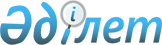 Электрондық шот-фактуралар ақпараттық жүйесінің "Виртуалдық қойма" модулі арқылы электрондық шот-фактуралар жазып берілетін тауарлар тізбесін бекіту туралыҚазақстан Республикасы Премьер-Министрінің Бірінші орынбасары - Қазақстан Республикасы Қаржы министрінің 2019 жылғы 23 сәуірдегі № 384 бұйрығы. Қазақстан Республикасының Әділет министрлігінде 2019 жылғы 29 сәуірде № 18603 болып тіркелді.
      "Салық және бюджетке төленетін басқа да міндетті төлемдер туралы" Қазақстан Республикасы Кодексінің (Салық кодексі) 412-бабының 3-1-тармағына сәйкес БҰЙЫРАМЫН:
      Ескерту. Кіріспе жаңа редакцияда - ҚР Қаржы министрінің 01.11.2021 № 1127 (алғашқы ресми жарияланған күнінен кейін күнтізбелік он күн өткен соң қолданысқа енгізіледі) бұйрығымен.


      1. Қоса беріліп отырған Электрондық шот-фактуралар ақпараттық жүйесінің"Виртуалдық қойма" модулі арқылы электрондық шот-фактуралар жазып берілетін тауарлар тізбесі (бұдан әрі - Тізбе) бекітілсін.
      2. Қазақстан Республикасы Қаржы министрлігінің Мемлекеттік кірістер комитеті заңнамада белгіленген тәртіпте:
      1) осы бұйрықтың Қазақстан Республикасының Әділет министрлігінде мемлекеттік тіркелуін;
      2) осы бұйрық мемлекеттік тіркелген күннен бастап күнтізбелік он күн ішінде оны қазақ және орыс тілдерінде Қазақстан Республикасы Әділет министрлігінің "Қазақстан Республикасының Заңнама және құқықтық ақпарат институты" шаруашылық жүргізу құқығындағы республикалық мемлекеттік кәсіпорнына ресми жариялау және Қазақстан Республикасы нормативтік құқықтық актілерінің эталондық бақылау банкіне енгізу үшін жолдануын;
      3) осы бұйрықтың Қазақстан Республикасы Қаржы министрлігінің интернет-ресурсында жариялануын;
      4) осы бұйрық Қазақстан Республикасы Әділет министрлігінде мемлекеттік тіркелгеннен кейін күнтізбелік он күн ішінде осы тармақтың 1), 2) және 3) тармақшаларында көзделген іс-шаралардың орындалуы туралы мәліметтерді Қазақстан Республикасы Қаржы министрлігінің Заң қызметі департаментіне ұсынуды қамтамасыз етсін.
      3. Осы бұйрық алғашқы ресми жарияланған күнінен кейін күнтізбелік он күн өткен соң қолданысқа енгізіледі және Тізбенің 226-335-тармақтарын қоспағанда, 2019 жылғы 1 қаңтардан бастап туындаған құқықтық қатынастарға қолданылады. Электрондық шот-фактуралар ақпараттық жүйесінің "Виртуалдық қойма" модулі арқылы электрондық шот-фактуралар жазып берілетін тауарлар тізбесі
      Ескерту. Тізбе жаңа редакцияда - ҚР Премьер-Министрінің орынбасары - Қаржы министрінің 15.03.2023 № 278 (01.04.2023 бастап қолданысқа енгiзiледi); өзгеріс енгізілді - ҚР Премьер-Министрінің орынбасары - Қаржы министрінің 26.12.2023 № 1321 (15.03.2024 бастап қолданысқа енгізіледі) бұйрықтарымен.
					© 2012. Қазақстан Республикасы Әділет министрлігінің «Қазақстан Республикасының Заңнама және құқықтық ақпарат институты» ШЖҚ РМК
				Қазақстан Республикасы
Премьер-Министрінің
Бірінші орынбасары –
Қазақстан Республикасы
Қаржы министрінің
2019 жылғы 23 сәуірдегі
№ 384 бұйырығымен
бекітілген
№
Тауардың атауы
Еуразиялық экономикалық одақтың сыртқы экономикалық қызметінің тауар номенклатурасының коды
"Виртуалдық қойма" модуліне енгізу мерзімі
1
2
3
4
1
Спирт концентрациясы 80 көлемдік пайыздан төмен денатуратталмаған этил спирті; спирт тұнбалары, ликерлер мен басқа да спирт сусындары:
— жүзім шарабын дистилляциялау немесе жүзімді сығу нәтижесінде алынған спирт тұнбалары:
— — сыйымдылығы 2 литр немесе одан аз ыдыстарда:
— — — коньяк (Cognac)
2208201200
2023 жылғы 1 сәуір
2
Спирт концентрациясы 80 көлемдік пайыздан төмен денатуратталмаған этил спирті; спирт тұнбалары, ликерлер мен басқа да спирт сусындары:
— жүзім шарабын дистилляциялау немесе жүзімді сығу нәтижесінде алынған спирт тұнбалары:
— — сыйымдылығы 2 литр немесе одан аз ыдыстарда:
— — — арманьяк (Armagnac)
2208201400
2023 жылғы 1 сәуір
3
Спирт концентрациясы 80 көлемдік пайыздан төмен денатуратталмаған этил спирті; спирт тұнбалары, ликерлер мен басқа да спирт сусындары:
— жүзім шарабын дистилляциялау немесе жүзімді сығу нәтижесінде алынған спирт тұнбалары:
— — сыйымдылығы 2 литр немесе одан аз ыдыстарда:
— — — граппа
2208202600
2023 жылғы 1 сәуір
4
Спирт концентрациясы 80 көлемдік пайыздан төмен денатуратталмаған этил спирті; спирт тұнбалары, ликерлер мен басқа да спирт сусындары:
— жүзім шарабын дистилляциялау немесе жүзімді сығу нәтижесінде алынған спирт тұнбалары:
— — сыйымдылығы 2 литр немесе одан аз ыдыстарда:
— — — херресни бренди (Brandy de Jerez)
2208202700
2023 жылғы 1 сәуір
5
Спирт концентрациясы 80 көлемдік пайыздан төмен денатуратталмаған этил спирті; спирт тұнбалары, ликерлер мен басқа да спирт сусындары:
— жүзім шарабын дистилляциялау немесе жүзімді сығу нәтижесінде алынған спирт тұнбалары:
— — сыйымдылығы 2 литр немесе одан аз ыдыстарда:
— — — өзгелер
2208202900
2023 жылғы 1 сәуір
6
Спирт концентрациясы 80 көлемдік пайыздан төмен денатуратталмаған этил спирті; спирт тұнбалары, ликерлер мен басқа да спирт сусындары:
— жүзім шарабын дистилляциялау немесе жүзімді сығу нәтижесінде алынған спирт тұнбалары:
— — сыйымдылығы 2 литрден асатын ыдыстарда:
— — — өңделмеген дистилляттар
2208204000
2023 жылғы 1 сәуір
7
Спирт концентрациясы 80 көлемдік пайыздан төмен денатуратталмаған этил спирті; спирт тұнбалары, ликерлер мен басқа да спирт сусындары:
— жүзім шарабын дистилляциялау немесе жүзімді сығу нәтижесінде алынған спирт тұнбалары:
— — сыйымдылығы 2 литрден асатын ыдыстарда:
— — — өзгелер:
— — — — коньяк (Cognac)
2208206200
2023 жылғы 1 сәуір
8
Спирт концентрациясы 80 көлемдік пайыздан төмен денатуратталмаған этил спирті; спирт тұнбалары, ликерлер мен басқа да спирт сусындары:
— жүзім шарабының дистилляциясы немесе жүзім сығындысы нәтижесінде алынған спирт тұнбалары:
— — сыйымдылығы 2 литрден асатын ыдыстарда:
— — — өзгелер:
— — — — армагнак (Armagnac)
2208206400
2023 жылғы 1 сәуір
9
Спирт концентрациясы 80 көлемдік пайыздан төмен денатуратталмаған этил спирті; спирт тұнбалары, ликерлер мен басқа да спирт сусындары:
— жүзім шарабын дистилляциялау немесе жүзімді сығу нәтижесінде алынған алкоголь тұнбалары:
— — сыйымдылығы 2 литрден асатын ыдыстарда:
— — — өзгелер:
— — — — граппа
2208208600
2023 жылғы 1 сәуір
10
Спирт концентрациясы 80 көлемдік пайыздан төмен денатуратталмаған этил спирті; спирт тұнбалары, ликерлер мен басқа да спирт сусындары:
— жүзім шарабын дистилляциялау немесе жүзімді сығу нәтижесінде алынған алкоголь тұнбалары:
— — сыйымдылығы 2 литрден асатын ыдыстарда:
— — — өзгелер:
— — — — Шерри бренди (Brandy de Jerez)
2208208700
2023 жылғы 1 сәуір
11
Спирт концентрациясы 80 көлемдік пайыздан төмен денатуратталмаған этил спирті; спирт тұнбалары, ликерлер мен басқа да спирт сусындары:
— жүзім шарабын дистилляциялау немесе жүзімді сығу нәтижесінде алынған алкоголь тұнбалары:
— — сыйымдылығы 2 литрден асатын ыдыстарда:
— — — өзгелер:
— — — — өзгелері
2208208900
2023 жылғы 1 сәуір
12
Спирт концентрациясы 80 көлемдік пайыздан төмен денатуратталмаған этил спирті; спирт тұнбалары, ликерлер мен басқа да спирт сусындары:
— виски:
— — "Бурбон" виски, сыйымдылығы бар ыдыстарда:
— — — 2 литр немесе одан аз
2208301100
2023 жылғы 1 сәуір
13
Спирт концентрациясы 80 көлемдік пайыздан төмен денатуратталмаған этил спирті; спирт тұнбалары, ликерлер мен басқа да спирт сусындары:
— виски:
— — "Бурбон" виски, сыйымдылығы бар ыдыстарда:
— — — 2 литрден астам
2208301900
2023 жылғы 1 сәуір
14
Спирт концентрациясы 80 көлемдік пайыздан төмен денатуратталмаған этил спирті; спирт тұнбалары, ликерлер мен басқа да спирт сусындары:
— виски:
— — шотландтық виски:
— — — жалғыз уытты виски:
— — — — сыйымдылығы 2 литр немесе одан аз ыдыстарда
2208303001
2023 жылғы 1 сәуір
15
Спирт концентрациясы 80 көлемдік пайыздан төмен денатуратталмаған этил спирті; спирт тұнбалары, ликерлер мен басқа да спирт сусындары:
— виски:
— — шотландтық виски:
— — — жалғыз уытты виски:
— — — — сыйымдылығы 2 литрден асатын ыдыстарда
2208303009
2023 жылғы 1 сәуір
16
Спирт концентрациясы 80 көлемдік пайыздан төмен денатуратталмаған этил спирті; спирт тұнбалары, ликерлер мен басқа да спирт сусындары:
— виски:
— — шотландтық виски:
— — — уыттан жасалған, купаждалған виски, ыдыс сыйымдылығы:
— — — — 2 литр немесе одан аз
2208304100
2023 жылғы 1 сәуір
17
Спирт концентрациясы 80 көлемдік пайыздан төмен денатуратталмаған этил спирті; спирт тұнбалары, ликерлер мен басқа да спирт сусындары:
— виски:
— — шотландтық виски:
— — — уыттан жасалған, купаждалған виски, ыдыс сыйымдылығы:
— — — — 2 литрден астам
2208304900
2023 жылғы 1 сәуір
18
Спирт концентрациясы 80 көлемдік пайыздан төмен денатуратталмаған этил спирті; спирт тұнбалары, ликерлер мен басқа да спирт сусындары:
— виски:
— — шотландтық виски:
— — — бір дәнді және купаждалған астықты, ыдыс сыйымдылығы виски:
— — — — 2 литр немесе одан аз
2208306100
2023 жылғы 1 сәуір
19
Спирт концентрациясы 80 көлемдік пайыздан төмен денатуратталмаған этил спирті; спирт тұнбалары, ликерлер мен басқа да спирт сусындары:
— виски:
— — шотландтық виски:
— — — бір дәнді және купаждалған астықты, ыдыс сыйымдылығы виски:
— — — — 2 литрден астам
2208306900
2023 жылғы 1 сәуір
20
Спирт концентрациясы 80 көлемдік пайыздан төмен денатуратталмаған этил спирті; спирт тұнбалары, ликерлер мен басқа да спирт сусындары:
— виски:
— — шотландтық виски:
— — — купаждалған өзге виски, ыдыс сыйымдылығы:
— — — — 2 литр немесе одан аз
2208307100
2023 жылғы 1 сәуір
21
Спирт концентрациясы 80 көлемдік пайыздан төмен денатуратталмаған этил спирті; спирт тұнбалары, ликерлер мен басқа да спирт сусындары:
— виски:
— — шотландтық виски:
— — — купаждалған өзге виски, ыдыс сыйымдылығы:
— — — — 2 литрден астам
2208307900
2023 жылғы 1 сәуір
22
Спирт концентрациясы 80 көлемдік пайыздан төмен денатуратталмаған этил спирті; спирт тұнбалары, ликерлер мен басқа да спирт сусындары:
— виски:
— —өзге, ыдыс сыйымдылығы:
— — — 2 литр немесе одан аз
2208308200
2023 жылғы 1 сәуір
23
Спирт концентрациясы 80 көлемдік пайыздан төмен денатуратталмаған этил спирті; спирт тұнбалары, ликерлер мен басқа да спирт сусындары:
— виски:
— — өзге, ыдыс сыйымдылығы:
— — 2 литрден астам
2208308800
2023 жылғы 1 сәуір
24
Спирт концентрациясы 80 көлемдік пайыздан төмен денатуратталмаған этил спирті; спирт тұнбалары, ликерлер мен басқа да спирт сусындары:
— ром және қант қамысынан ашытылған өнімдерді дистилдеу нәтижесінде алынған өзге спирт тұндырмалары:
— — сыйымдылығы 2 литр немесе одан аз ыдыстарда:
— — — 1 гектолитр таза спиртке 225 г. немесе одан да астам этил және метил спиртінен басқа, құрамында ұшпалы заттар бар ром (жол берілетін ауытқуы 10%-дан)
2208401100
2023 жылғы 1 сәуір
25
Спирт концентрациясы 80 көлемдік пайыздан төмен денатуратталмаған этил спирті; спирт тұнбалары, ликерлер мен басқа да спирт сусындары:
— ром және қант қамысынан ашытылған өнімдерді дистилдеу нәтижесінде алынған өзге спирт тұндырмалары:
— — сыйымдылығы 2 литр немесе одан аз ыдыстарда:
— — — өзгелер:
— — — — 1 литр таза спирт үшін бағасы 7,9 евродан астам
2208403100
2023 жылғы 1 сәуір
26
Спирт концентрациясы 80 көлемдік пайыздан төмен денатуратталмаған этил спирті; спирт тұнбалары, ликерлер мен басқа да спирт сусындары:
— ром және қант қамысынан ашытылған өнімдерді дистилдеу нәтижесінде алынған өзге спирт тұндырмалары:
— — сыйымдылығы 2 литр немесе одан аз ыдыстарда:
— — — өзгелер:
— — — өзгелер
2208403900
2023 жылғы 1 сәуір
27
Спирт концентрациясы 80 көлемдік пайыздан төмен денатуратталмаған этил спирті; спирт тұнбалары, ликерлер мен басқа да спирт сусындары:
— ром және қант қамысынан ашытылған өнімдерді дистилдеу нәтижесінде алынған өзге спирт тұндырмалары:
— — сыйымдылығы 2 литрден асатын ыдыстарда:
— — — 1 гектолитр таза спиртке 225 г. немесе одан да астам этил және метил спиртінен басқа, құрамында ұшпалы заттар бар ром (жол берілетін ауытқуы 10%-дан)
2208405100
2023 жылғы 1 сәуір
28
Спирт концентрациясы 80 көлемдік пайыздан төмен денатуратталмаған этил спирті; спирт тұнбалары, ликерлер мен басқа да спирт сусындары:
— ром және қант қамысынан ашытылған өнімдерді дистилдеу нәтижесінде алынған өзге спирт тұндырмалары:
— — сыйымдылығы 2 литрден асатын ыдыстарда:
— — — өзгелер:
— — — — өзгелер
2208409900
2023 жылғы 1 сәуір
29
Спирт концентрациясы 80 көлемдік пайыздан төмен денатуратталмаған этил спирті; спирт тұнбалары, ликерлер мен басқа да спирт сусындары:
— джин және арша тұнбалары:
— — джин, сыйымдылығы бар ыдыстарда:
— — — 2 литр немесе одан аз
2208501100
2023 жылғы 1 сәуір
30
Спирт концентрациясы 80 көлемдік пайыздан төмен денатуратталмаған этил спирті; спирт тұнбалары, ликерлер мен басқа да спирт сусындары:
— джин және арша тұнбалары:
— — джин, сыйымдылығы бар ыдыстарда:
— — — 2 литрден астам
2208501900
2023 жылғы 1 сәуір
31
Спирт концентрациясы 80 көлемдік пайыздан төмен денатуратталмаған этил спирті; спирт тұнбалары, ликерлер мен басқа да спирт сусындары:
— джин және арша тұнбалары:
— — арша тұнбалары, сыйымдылығы бар ыдыстарда:
— — — 2 литр немесе одан аз
2208509100
2023 жылғы 1 сәуір
32
Спирт концентрациясы 80 көлемдік пайыздан төмен денатуратталмаған этил спирті; спирт тұнбалары, ликерлер мен басқа да спирт сусындары:
— джин және арша тұнбалары:
— — арша тұнбалары, сыйымдылығы бар ыдыстарда:
— — — 2 литрден астам
2208509900
2023 жылғы 1 сәуір
33
Спирт концентрациясы 80 көлемдік пайыздан төмен денатуратталмаған этил спирті; спирт тұнбалары, ликерлер мен басқа да спирт сусындары:
— арақ:
— — спирт концентрациясы 45,4 көлемдік пайыздар немесе одан аз, сыйымдылығы бар ыдыстарда:
— — — 2 литр немесе одан аз
2208601100
2023 жылғы 1 сәуір
34
Спирт концентрациясы 80 көлемдік пайыздан төмен денатуратталмаған этил спирті; спирт тұнбалары, ликерлер мен басқа да спирт сусындары:
— арақ:
— — спирт концентрациясы 45,4 көлемдік пайыздар немесе одан аз, сыйымдылығы бар ыдыстарда:
— — — 2 литрден астам
2208601900
2023 жылғы 1 сәуір
35
Спирт концентрациясы 80 көлемдік пайыздан төмен денатуратталмаған этил спирті; спирт тұнбалары, ликерлер мен басқа да спирт сусындары:
— арақ:
— — спирт концентрациясы 45,4 көлемдік пайыздан астам, сыйымдылығы бар ыдыстарда:
— — — 2 литр немесе одан аз
2208609100
2023 жылғы 1 сәуір
36
Спирт концентрациясы 80 көлемдік пайыздан төмен денатуратталмаған этил спирті; спирт тұнбалары, ликерлер мен басқа да спирт сусындары:
— арақ:
— — спирт концентрациясы 45,4 көлемдік пайыздан астам, сыйымдылығы бар ыдыстарда:
— — — 2 литрден астам
2208609900
2023 жылғы 1 сәуір
37
Спирт концентрациясы 80 көлемдік пайыздан төмен денатуратталмаған этил спирті; спирт тұнбалары, ликерлер мен басқа да спирт сусындары:
— ликерлер:
— — сыйымдылығы 2 литр немесе одан аз ыдыстарда
2208701000
2023 жылғы 1 сәуір
38
Спирт концентрациясы 80 көлемдік пайыздан төмен денатуратталмаған этил спирті; спирт тұнбалары, ликерлер мен басқа да спирт сусындары:
— ликерлер:
— — сыйымдылығы 2 литрден асатын ыдыстарда
2208709000
2023 жылғы 1 сәуір
39
Спирт концентрациясы 80 көлемдік пайыздан төмен денатуратталмаған этил спирті; спирт тұнбалары, ликерлер мен басқа да спирт сусындары:
— өзгелер:
— — арақ, сыйымдылығы бар ыдыстарда:
— — — 2 литр немесе одан аз
2208901100
2023 жылғы 1 сәуір
40
Спирт концентрациясы 80 көлемдік пайыздан төмен денатуратталмаған этил спирті; спирт тұнбалары, ликерлер мен басқа да спирт сусындары:
— өзгелер:
— — арақ, сыйымдылығы бар ыдыстарда:
— — — 2 литрден астам
2208901900
2023 жылғы 1 сәуір
41
Спирт концентрациясы 80 көлемдік пайыздан төмен денатуратталмаған этил спирті; спирт тұнбалары, ликерлер мен басқа да спирт сусындары:
— өзгелер:
— — сыйымдылық ыдыстарындағы өрік, алмұрт немесе шие спирт тұнбасы (ликерді қоспағанда):
— — — 2 литр немесе одан аз
2208903300
2023 жылғы 1 сәуір
42
Спирт концентрациясы 80 көлемдік пайыздан төмен денатуратталмаған этил спирті; спирт тұнбалары, ликерлер мен басқа да спирт сусындары:
— өзгелер:
— — сыйымдылық ыдыстарындағы өрік, алмұрт немесе шие спирт тұнбасы (ликерді қоспағанда):
— — — 2 литрден астам
2208903800
2023 жылғы 1 сәуір
43
Спирт концентрациясы 80 көлемдік пайыздан төмен денатуратталмаған этил спирті; спирт тұнбалары, ликерлер мен басқа да спирт сусындары:
— өзгелер:
— — сыйымдылық ыдыстарындағы өзге де спирт тұнбалары және өзге де спирт ішімдіктері:
— — — 2 литр немесе одан аз:
— — — — узо
2208904100
2023 жылғы 1 сәуір
44
Спирт концентрациясы 80 көлемдік пайыздан төмен денатуратталмаған этил спирті; спирт тұнбалары, ликерлер мен басқа да спирт сусындары:
— өзгелер:
— — сыйымдылық ыдыстарындағы өзге де спирт тұнбалары және өзге де спирт ішімдіктері:
— — — 2 литр немесе одан аз:
— — — — өзгелері:
— — — — — спирт тұнбалары (ликерлерді қоспағанда):
— — — — — — жемістерден айдалған:
— — — — — — — кальвадос
2208904500
2023 жылғы 1 сәуір
45
Спирт концентрациясы 80 көлемдік пайыздан төмен денатуратталмаған этил спирті; спирт тұнбалары, ликерлер мен басқа да спирт сусындары:
— өзгелер:
— — сыйымдылық ыдыстарындағы өзге де спирт тұнбалары және өзге де спирт ішімдіктері:
— — — 2 литр немесе одан аз:
— — — — өзгелері:
— — — — — спирт тұнбалары (ликерлерді қоспағанда):
— — — — — — жемістерден айдалған:
— — — — — — — өзгелері
2208904800
2023 жылғы 1 сәуір
46
Спирт концентрациясы 80 көлемдік пайыздан төмен денатуратталмаған этил спирті; спирт тұнбалары, ликерлер мен басқа да спирт сусындары:
— өзгелер:
— — сыйымдылық ыдыстарындағы өзге де спирт тұнбалары және өзге де спирт ішімдіктері:
— — — 2 литр немесе одан аз:
— — — — өзгелері:
— — — — — спирт тұнбалары (ликерлерді қоспағанда):
— — — — — — өзгелері:
— — — — — — — текила
2208905400
2023 жылғы 1 сәуір
47
Спирт концентрациясы 80 көлемдік пайыздан төмен денатуратталмаған этил спирті; спирт тұнбалары, ликерлер мен басқа да спирт сусындары:
— өзгелер:
— — сыйымдылық ыдыстарындағы өзге де спирт тұнбалары және өзге де спирт ішімдіктері:
— — — 2 литр немесе одан аз:
— — — — өзгелері:
— — — — — спирт тұнбалары (ликерлерді қоспағанда):
— — — — — — өзгелері:
— — — — — — — өзгелері:
— — — — — — — — мезкал
2208905601
2023 жылғы 1 сәуір
48
Спирт концентрациясы 80 көлемдік пайыздан төмен денатуратталмаған этил спирті; спирт тұнбалары, ликерлер мен басқа да спирт сусындары:
— өзгелер:
— — сыйымдылық ыдыстарындағы өзге де спирт тұнбалары және өзге де спирт ішімдіктері:
— — — 2 литр немесе одан аз:
— — — — өзгелері:
— — — — — спирт тұнбалары (ликерлерді қоспағанда):
— — — — — — өзгелері:
— — — — — — — өзгелері:
— — — — — — — — шочу
2208905602
2023 жылғы 1 сәуір
49
Спирт концентрациясы 80 көлемдік пайыздан төмен денатуратталмаған этил спирті; спирт тұнбалары, ликерлер мен басқа да спирт сусындары:
— өзгелер:
— — сыйымдылық ыдыстарындағы өзге де спирт тұнбалары және өзге де спирт ішімдіктері:
— — — 2 литр немесе одан аз:
— — — — өзгелері:
— — — — — спирт тұнбалары (ликерлерді қоспағанда):
— — — — — — өзгелері:
— — — — — — — өзгелері:
— — — — — — — — өзгелері
2208905608
2023 жылғы 1 сәуір
50
Спирт концентрациясы 80 көлемдік пайыздан төмен денатуратталмаған этил спирті; спирт тұнбалары, ликерлер мен басқа да спирт сусындары:
— өзгелер:
— — сыйымдылық ыдыстарындағы өзге де спирт тұнбалары және өзге де спирт ішімдіктері:
— — — 2 литр немесе одан аз:
— — — — өзгелері:
— — — — — өзге де спирттік ішімдіктер:
— — — — — — спирттің нақты концентрациясы 7 көлемдік пайыздан аспайтын.
2208906901
2023 жылғы 1 сәуір
51
Спирт концентрациясы 80 көлемдік пайыздан төмен денатуратталмаған этил спирті; спирт тұнбалары, ликерлер мен басқа да спирт сусындары:
— өзгелер:
— — сыйымдылық ыдыстарындағы өзге де спирт тұнбалары және өзге де спирт ішімдіктері:
— — — 2 литр немесе одан аз:
— — — — өзгелері:
— — — — — өзге де спирттік ішімдіктер:
— — — — — — өзгелері
2208906909
2023 жылғы 1 сәуір
52
Спирт концентрациясы 80 көлемдік пайыздан төмен денатуратталмаған этил спирті; спирт тұнбалары, ликерлер мен басқа да спирт сусындары:
— өзгелер:
— — сыйымдылық ыдыстарындағы өзге де спирт тұнбалары және өзге де спирт ішімдіктері:
— — — 2 литрден астам:
— — — — спирт тұнбалары (ликерлерді қоспағанда):
— — — — — жемістерден айдалған
2208907100
2023 жылғы 1 сәуір
53
Спирт концентрациясы 80 көлемдік пайыздан төмен денатуратталмаған этил спирті; спирт тұнбалары, ликерлер мен басқа да спирт сусындары:
— өзгелер:
— — сыйымдылық ыдыстарындағы өзге де спирт тұнбалары және өзге де спирт ішімдіктері:
— — — 2 литрден астам:
— — — — спирт тұнбалары (ликерлерді қоспағанда):
— — — — — текила
2208907500
2023 жылғы 1 сәуір
54
Спирт концентрациясы 80 көлемдік пайыздан төмен денатуратталмаған этил спирті; спирт тұнбалары, ликерлер мен басқа да спирт сусындары:
— өзгелер:
— — сыйымдылық ыдыстарындағы өзге де спирт тұнбалары және өзге де спирт ішімдіктері:
— — — 2 литрден астам:
— — — — спирт тұнбалары (ликерлерді қоспағанда):
— — — — — өзгелері:
— — — — — — мезкал
2208907701
2023 жылғы 1 сәуір
55
Спирт концентрациясы 80 көлемдік пайыздан төмен денатуратталмаған этил спирті; спирт тұнбалары, ликерлер мен басқа да спирт сусындары:
— өзгелер:
— — сыйымдылық ыдыстарындағы өзге де спирт тұнбалары және өзге де спирт ішімдіктері:
— — — 2 литрден астам:
— — — — спирт тұнбалары (ликерлерді қоспағанда):
— — — — — өзгелері:
— — — — — — шочу
2208907702
2023 жылғы 1 сәуір
56
Спирт концентрациясы 80 көлемдік пайыздан төмен денатуратталмаған этил спирті; спирт тұнбалары, ликерлер мен басқа да спирт сусындары:
— өзгелер:
— — сыйымдылық ыдыстарындағы өзге де спирт тұнбалары және өзге де спирт ішімдіктері:
— — — 2 литрден астам:
— — — — спирт тұнбалары (ликерлерді қоспағанда):
— — — — — өзгелері:
— — — — — — өзгелері
2208907708
2023 жылғы 1 сәуір
57
Спирт концентрациясы 80 көлемдік пайыздан төмен денатуратталмаған этил спирті; спирт тұнбалары, ликерлер мен басқа да спирт сусындары:
— өзгелер:
— — сыйымдылық ыдыстарындағы өзге де спирт тұнбалары және өзге де спирт ішімдіктері:
— — — 2 литрден астам:
— — — — өзге де спирттік ішімдіктер:
— — — — — спирттің нақты концентрациясы 7 көлемдік пайыздан аспайтын.
2208907801
2023 жылғы 1 сәуір
58
Спирт концентрациясы 80 көлемдік пайыздан төмен денатуратталмаған этил спирті; спирт тұнбалары, ликерлер мен басқа да спирт сусындары:
— өзгелер:
— — сыйымдылық ыдыстарындағы өзге де спирт тұнбалары және өзге де спирт ішімдіктері:
— — — 2 литрден астам:
— — — — өзге де спирттік ішімдіктер:
— — — — — өзгелері
2208907809
2023 жылғы 1 сәуір
59
Спирт концентрациясы 80 көлемдік пайыздан төмен денатуратталмаған этил спирті; спирт тұнбалары, ликерлер мен басқа да спирт сусындары:
— өзгелер:
— — спирт концентрациясы 80 көлемдік пайыздар кем денатуратталмаған этил спирті, сыйымдылығы бар ыдыстарда:
— — — 2 литр немесе одан аз
2208909100
2023 жылғы 1 сәуір
60
Спирт концентрациясы 80 көлемдік пайыздан төмен денатуратталмаған этил спирті; спирт тұнбалары, ликерлер мен басқа да спирт сусындары:
— өзгелер:
— — спирт концентрациясы 80 көлемдік пайыздан кем денатуратталмаған этил спирті, сыйымдылығы бар ыдыстарда:
— — — 2 литрден астам
2208909900
2023 жылғы 1 сәуір
61
Табиғи жүзім шарабы, күшейтілгенді қоса алғанда; 2009 тауар позициясында көрсетілгеннен басқа сығынды жүзім шырыны:
— көбікті шараптар:
— — пайда болуы бойынша атауы қорғалған атауы бар (Protected Designation of Origin, PDO):
— — — шампан
2204101100
2023 жылғы 1 сәуір
62
Табиғи жүзім шарабы, күшейтілгенді қоса алғанда; 2009 тауар позициясында көрсетілгеннен басқа сығынды жүзім шырыны:
— көбікті шараптар:
— — пайда болуы бойынша атауы қорғалған атауы бар (Protected Designation of Origin, PDO):
— — — Асти спуманте
2204109100
2023 жылғы 1 сәуір
63
Табиғи жүзім шарабы, күшейтілгенді қоса алғанда; 2009 тауар позициясында көрсетілгеннен басқа сығынды жүзім шырыны:
— көбікті шараптар:
— — пайда болуы бойынша атауы қорғалған атауы бар (Protected Designation of Origin, PDO):
— — — өзгелер:
— — — — спирттің нақты концентрациясы кемінде 8,5 айн.%
2204109301
2023 жылғы 1 сәуір
64
Табиғи жүзім шарабы, күшейтілгенді қоса алғанда; 2009 тауар позициясында көрсетілгеннен басқа сығынды жүзім шырыны:
— көбікті шараптар:
— — пайда болуы бойынша атауы қорғалған атауы бар (Protected Designation of Origin, PDO):
— — — өзгелер:
— — — — өзгелер
2204109309
2023 жылғы 1 сәуір
65
Табиғи жүзім шарабы, күшейтілгенді қоса алғанда; 2009 тауар позициясында көрсетілгеннен басқа сығынды жүзім шырыны:
— көбікті шараптар:
— — қорғалған географиялық көрсеткішпен (Protected Geographical Indication, PGI):
— — — спирттің нақты концентрациясы 8,5 көлемдік пайыздан кем емес.
2204109401
2023 жылғы 1 сәуір
66
Табиғи жүзім шарабы, күшейтілгенді қоса алғанда; 2009 тауар позициясында көрсетілгеннен басқа сығынды жүзім шырыны:
— көбікті шараптар:
— — қорғалған географиялық көрсеткішпен (Protected Geographical Indication, PGI):
— — — өзгелер
2204109409
2023 жылғы 1 сәуір
67
Табиғи жүзім шарабы, күшейтілгенді қоса алғанда; 2009 тауар позициясында көрсетілгеннен басқа сығынды жүзім шырыны:
— көбікті шараптар:
— — басқа сортты шараптар:
— — — спирттің нақты концентрациясы 8,5 көлемдік пайыздан кем емес
2204109601
2023 жылғы 1 сәуір
68
Табиғи жүзім шарабы, күшейтілгенді қоса алғанда; 2009 тауар позициясында көрсетілгеннен басқа сығынды жүзім шырыны:
— көбікті шараптар:
— — басқа сортты шараптар:
— — — өзгелер
2204109609
2023 жылғы 1 сәуір
69
Табиғи жүзім шарабы, күшейтілгенді қоса алғанда; 2009 тауар позициясында көрсетілгеннен басқа сығынды жүзім шырыны:
— көбікті шараптар:
— — өзгелер:
— — — спирттің нақты концентрациясы 8,5 көлемдік пайыздан кем емес.
2204109801
2023 жылғы 1 сәуір
70
Табиғи жүзім шарабы, күшейтілгенді қоса алғанда; 2009 тауар позициясында көрсетілгеннен басқа сығынды жүзім шырыны:
— көбікті шараптар:
— — өзгелер:
— — — өзгелер
2204109809
2023 жылғы 1 сәуір
71
Табиғи жүзім шарабы, күшейтілгенді қоса алғанда; 2009 тауар позициясында көрсетілгеннен басқа сығынды жүзім шырыны:
— өзге шараптар; жүзім шырыны, ашытылмаған немесе спирт қосу арқылы тоқтатылған, жүзім шарабы:
— — сыйымдылығы 2 литр немесе одан аз ыдыстарда:
— — — 2204 10 қосалқы позицияда көрсетілгендерді қоспағанда, ұстап тұратын бауы бар немесе бекіткіштері бар "саңырауқұлақ тәрізді" тығындары бар бөтелкелердегі шарап; 20 оC температура кезінде 1-ден 3 барға дейін көміртегі диоксидіне негізделген сусындағы артық қысымы бар басқа ыдыстағы шарап:
— — — — шығарылған жері бойынша қорғалған атаумен (Protected Designation of Origin, PDO)
2204210600
2023 жылғы 1 сәуір
72
Табиғи жүзім шарабы, күшейтілгенді қоса алғанда; 2009 тауар позициясында көрсетілгеннен басқа сығынды жүзім шырыны:
— өзге шараптар; жүзім шырыны, ашытылмаған немесе спирт қосу арқылы тоқтатылған, жүзім шарабы:
— — сыйымдылығы 2 литр немесе одан аз ыдыстарда:
— — — 2204 10 қосалқы позицияда көрсетілгендерді қоспағанда, ұстап тұратын бауы бар немесе бекіткіштері бар "саңырауқұлақ тәрізді" тығындары бар бөтелкелердегі шарап; 20 оC температура кезінде 1-ден 3 барға дейін көміртегі диоксидіне негізделген сусындағы артық қысымы бар басқа ыдыстағы шарап:
— — — — қорғалған географиялық көрсеткішпен (Protected Geographical Indication, PGI)
2204210700
2023 жылғы 1 сәуір
73
Табиғи жүзім шарабы, күшейтілгенді қоса алғанда; 2009 тауар позициясында көрсетілгеннен басқа сығынды жүзім шырыны:
— өзге шараптар; жүзім шырыны, ашытылмаған немесе спирт қосу арқылы тоқтатылған, жүзім шарабы:
— — сыйымдылығы 2 литр немесе одан аз ыдыстарда:
— — — 2204 10 қосалқы позицияда көрсетілгендерді қоспағанда, ұстап тұратын бауы бар немесе бекіткіштері бар "саңырауқұлақ тәрізді" тығындары бар бөтелкелердегі шарап; 20 оC температура кезінде 1-ден 3 барға дейін көміртегі диоксидіне негізделген сусындағы артық қысымы бар басқа ыдыстағы шарап:
— — — — басқа сортты шараптар
2204210800
2023 жылғы 1 сәуір
74
Табиғи жүзім шарабы, күшейтілгенді қоса алғанда; 2009 тауар позициясында көрсетілгеннен басқа сығынды жүзім шырыны:
— өзге шараптар; жүзім шырыны, ашытылмаған немесе спирт қосу арқылы тоқтатылған, жүзім шарабы:
— — сыйымдылығы 2 литр немесе одан аз ыдыстарда:
— — — 2204 10 қосалқы позицияда көрсетілгендерді қоспағанда, ұстап тұратын бауы бар немесе бекіткіштері бар "саңырауқұлақ тәрізді" тығындары бар бөтелкелердегі шарап; 20 оC температура кезінде 1-ден 3 барға дейін көміртегі диоксидіне негізделген сусындағы артық қысымы бар басқа ыдыстағы шарап:
— — — — өзгелері
2204210900
2023 жылғы 1 сәуір
75
Табиғи жүзім шарабы, күшейтілгенді қоса алғанда; 2009 тауар позициясында көрсетілгеннен басқа сығынды жүзім шырыны:
— өзге шараптар; жүзім шырыны, ашытылмаған немесе спирт қосу арқылы тоқтатылған, жүзім шарабы:
— — сыйымдылығы 2 литр немесе одан аз ыдыстарда:
— — — өзгелер:
— — — — Еуропалық Одақта өндірілген:
— — — — — спирттің нақты концентрациясы 15 көлемдік пайыздан аспайтын:
— — — — — — шығарылған жері бойынша қорғалған атауы бар шараптар (protected designation of Origin, PDO):
— — — — — — — ақ:
— — — — — — — — — Эльзас
2204211100
2023 жылғы 1 сәуір
76
Табиғи жүзім шарабы, күшейтілгенді қоса алғанда; 2009 тауар позициясында көрсетілгеннен басқа сығынды жүзім шырыны:
— өзге шараптар; жүзім шырыны, ашытылмаған немесе спирт қосу арқылы тоқтатылған, жүзім шарабы:
— — сыйымдылығы 2 литр немесе одан аз ыдыстарда:
— — — өзгелер:
— — — — Еуропалық Одақта өндірілген:
— — — — — спирттің нақты концентрациясы 15 көлемдік пайыздан аспайтын:
— — — — — — шығарылған жері бойынша қорғалған атауы бар шараптар (protected designation of Origin, PDO):
— — — — — — — ақ:
— — — — — — — — Бордо
2204211200
2023 жылғы 1 сәуір
77
Табиғи жүзім шарабы, күшейтілгенді қоса алғанда; 2009 тауар позициясында көрсетілгеннен басқа сығынды жүзім шырыны:
— өзге шараптар; жүзім шырыны, ашытылмаған немесе спирт қосу арқылы тоқтатылған, жүзім шарабы:
— — сыйымдылығы 2 литр немесе одан аз ыдыстарда:
— — — өзгелер:
— — — — Еуропалық Одақта өндірілген:
— — — — — спирттің нақты концентрациясы 15 көлемдік пайыздан аспайтын:
— — — — — — шығарылған жері бойынша қорғалған атауы бар шараптар (protected designation of Origin, PDO):
— — — — — — — ақ:
— — — — — — — — Бургундия
2204211300
2023 жылғы 1 сәуір
78
Табиғи жүзім шарабы, күшейтілгенді қоса алғанда; 2009 тауар позициясында көрсетілгеннен басқа сығынды жүзім шырыны:
— өзге шараптар; жүзім шырыны, ашытылмаған немесе спирт қосу арқылы тоқтатылған, жүзім шарабы:
— — сыйымдылығы 2 литр немесе одан аз ыдыстарда:
— — — өзгелер:
— — — — Еуропалық Одақта өндірілген:
— — — — — спирттің нақты концентрациясы 15 көлемдік пайыздан аспайтын:
— — — — — — шығарылған жері бойынша қорғалған атауы бар шараптар (protected designation of Origin, PDO):
— — — — — — — ақ:
— — — — — — — — — Валь де Луар (Луара алқабы)
2204211700
2023 жылғы 1 сәуір
79
Табиғи жүзім шарабы, күшейтілгенді қоса алғанда; 2009 тауар позициясында көрсетілгеннен басқа сығынды жүзім шырыны:
— өзге шараптар; жүзім шырыны, ашытылмаған немесе спирт қосу арқылы тоқтатылған, жүзім шарабы:
— — сыйымдылығы 2 литр немесе одан аз ыдыстарда:
— — — өзгелер:
— — — — Еуропалық Одақта өндірілген:
— — — — — спирттің нақты концентрациясы 15 көлемдік пайыздан аспайтын:
— — — — — — шығарылған жері бойынша қорғалған атауы бар шараптар (protected designation of Origin, PDO):
— — — — — — — ақ:
— — — — — — — — Мозель
2204211800
2023 жылғы 1 сәуір
80
Табиғи жүзім шарабы, күшейтілгенді қоса алғанда; 2009 тауар позициясында көрсетілгеннен басқа сығынды жүзім шырыны:
— өзге шараптар; жүзім шырыны, ашытылмаған немесе спирт қосу арқылы тоқтатылған, жүзім шарабы:
— — сыйымдылығы 2 литр немесе одан аз ыдыстарда:
— — — өзгелер:
— — — — Еуропалық Одақта өндірілген:
— — — — — спирттің нақты концентрациясы 15 көлемдік пайыздан аспайтын:
— — — — — — шығарылған жері бойынша қорғалған атауы бар шараптар (protected designation of Origin, PDO):
— — — — — — — ақ:
— — — — — — — — Пфальц
2204211900
2023 жылғы 1 сәуір
81
Табиғи жүзім шарабы, күшейтілгенді қоса алғанда; 2009 тауар позициясында көрсетілгеннен басқа сығынды жүзім шырыны:
— өзге шараптар; жүзім шырыны, ашытылмаған немесе спирт қосу арқылы тоқтатылған, жүзім шарабы:
— — сыйымдылығы 2 литр немесе одан аз ыдыстарда:
— — — өзгелер:
— — — — Еуропалық Одақта өндірілген:
— — — — — спирттің нақты концентрациясы 15 көлемдік пайыздан аспайтын:
— — — — — — шығарылған жері бойынша қорғалған атауы бар шараптар (protected designation of Origin, PDO):
— — — — — — — ақ:
— — — — — — — — Рейнхессен
2204212200
2023 жылғы 1 сәуір
82
Табиғи жүзім шарабы, күшейтілгенді қоса алғанда; 2009 тауар позициясында көрсетілгеннен басқа сығынды жүзім шырыны:
— өзге шараптар; жүзім шырыны, ашытылмаған немесе спирт қосу арқылы тоқтатылған, жүзім шарабы:
— — сыйымдылығы 2 литр немесе одан аз ыдыстарда:
— — — өзгелер:
— — — — Еуропалық Одақта өндірілген:
— — — — — спирттің нақты концентрациясы 15 көлемдік пайыздан аспайтын:
— — — — — — шығарылған жері бойынша қорғалған атауы бар шараптар (protected designation of Origin, PDO):
— — — — — — — ақ:
— — — — — — — — Тоқай
2204212300
2023 жылғы 1 сәуір
83
Табиғи жүзім шарабы, күшейтілгенді қоса алғанда; 2009 тауар позициясында көрсетілгеннен басқа сығынды жүзім шырыны:
— өзге шараптар; жүзім шырыны, ашытылмаған немесе спирт қосу арқылы тоқтатылған, жүзім шарабы:
— — сыйымдылығы 2 литр немесе одан аз ыдыстарда:
— — — өзгелер:
— — — — Еуропалық Одақта өндірілген:
— — — — — спирттің нақты концентрациясы 15 көлемдік пайыздан аспайтын:
— — — — — — шығарылған жері бойынша қорғалған атауы бар шараптар (protected designation of Origin, PDO):
— — — — — — — ақ:
— — — — — — — — — Лацио
2204212400
2023 жылғы 1 сәуір
84
Табиғи жүзім шарабы, күшейтілгенді қоса алғанда; 2009 тауар позициясында көрсетілгеннен басқа сығынды жүзім шырыны:
— өзге шараптар; жүзім шырыны, ашытылмаған немесе спирт қосу арқылы тоқтатылған, жүзім шарабы:
— — сыйымдылығы 2 литр немесе одан аз ыдыстарда:
— — — өзгелер:
— — — — Еуропалық Одақта өндірілген:
— — — — — спирттің нақты концентрациясы 15 көлемдік пайыздан аспайтын:
— — — — — — шығарылған жері бойынша қорғалған атауы бар шараптар (protected designation of Origin, PDO):
— — — — — — — ақ:
— — — — — — — — Тоскана
2204212600
2023 жылғы 1 сәуір
85
Табиғи жүзім шарабы, күшейтілгенді қоса алғанда; 2009 тауар позициясында көрсетілгеннен басқа сығынды жүзім шырыны:
— өзге шараптар; жүзім шырыны, ашытылмаған немесе спирт қосу арқылы тоқтатылған, жүзім шарабы:
— — сыйымдылығы 2 литр немесе одан аз ыдыстарда:
— — — өзгелер:
— — — — Еуропалық Одақта өндірілген:
— — — — — спирттің нақты концентрациясы 15 көлемдік пайыздан аспайтын:
— — — — — — шығарылған жері бойынша қорғалған атауы бар шараптар (protected designation of Origin, PDO):
— — — — — — — ақ:
— — — — — — — — — Трентино,
Альто-Адидже және Фриули
2204212700
2023 жылғы 1 сәуір
86
Табиғи жүзім шарабы, күшейтілгенді қоса алғанда; 2009 тауар позициясында көрсетілгеннен басқа сығынды жүзім шырыны:
— өзге шараптар; жүзім шырыны, ашытылмаған немесе спирт қосу арқылы тоқтатылған, жүзім шарабы:
— — сыйымдылығы 2 литр немесе одан аз ыдыстарда:
— — — өзгелер:
— — — — Еуропалық Одақта өндірілген:
— — — — — спирттің нақты концентрациясы 15 көлемдік пайыздан аспайтын:
— — — — — — шығарылған жері бойынша қорғалған атауы бар шараптар (protected designation of Origin, PDO):
— — — — — — — ақ:
— — — — — — — — Венето
2204212800
2023 жылғы 1 сәуір
87
Табиғи жүзім шарабы, күшейтілгенді қоса алғанда; 2009 тауар позициясында көрсетілгеннен басқа сығынды жүзім шырыны:
— өзге шараптар; жүзім шырыны, ашытылмаған немесе спирт қосу арқылы тоқтатылған, жүзім шарабы:
— — сыйымдылығы 2 литр немесе одан аз ыдыстарда:
— — — өзгелер:
— — — — Еуропалық Одақта өндірілген:
— — — — — спирттің нақты концентрациясы 15 көлемдік пайыздан аспайтын:
— — — — — — шығарылған жері бойынша қорғалған атауы бар шараптар (protected designation of Origin, PDO):
— — — — — — — ақ:
— — — — — — — — Виньо Верде
2204213200
2023 жылғы 1 сәуір
88
Табиғи жүзім шарабы, күшейтілгенді қоса алғанда; 2009 тауар позициясында көрсетілгеннен басқа сығынды жүзім шырыны:
— өзге шараптар; жүзім шырыны, ашытылмаған немесе спирт қосу арқылы тоқтатылған, жүзім шарабы:
— — сыйымдылығы 2 литр немесе одан аз ыдыстарда:
— — — өзгелер:
— — — — Еуропалық Одақта өндірілген:
— — — — — спирттің нақты концентрациясы 15 көлемдік пайыздан аспайтын:
— — — — — — шығарылған жері бойынша қорғалған атауы бар шараптар (protected designation of Origin, PDO):
— — — — — — — ақ:
— — — — — — — — Пенедес
2204213400
2023 жылғы 1 сәуір
89
Табиғи жүзім шарабы, күшейтілгенді қоса алғанда; 2009 тауар позициясында көрсетілгеннен басқа сығынды жүзім шырыны:
— өзге шараптар; жүзім шырыны, ашытылмаған немесе спирт қосу арқылы тоқтатылған, жүзім шарабы:
— — сыйымдылығы 2 литр немесе одан аз ыдыстарда:
— — — өзгелер:
— — — — Еуропалық Одақта өндірілген:
— — — — — спирттің нақты концентрациясы 15 көлемдік пайыздан аспайтын:
— — — — — — шығарылған жері бойынша қорғалған атауы бар шараптар (protected designation of Origin, PDO):
— — — — — — — ақ:
— — — — — — — — — — — — Риойя
2204213600
2023 жылғы 1 сәуір
90
Табиғи жүзім шарабы, күшейтілгенді қоса алғанда; 2009 тауар позициясында көрсетілгеннен басқа сығынды жүзім шырыны:
— өзге шараптар; жүзім шырыны, ашытылмаған немесе спирт қосу арқылы тоқтатылған, жүзім шарабы:
— — сыйымдылығы 2 литр немесе одан аз ыдыстарда:
— — — өзгелер:
— — — — Еуропалық Одақта өндірілген:
— — — — — спирттің нақты концентрациясы 15 көлемдік пайыздан аспайтын:
— — — — — — шығарылған жері бойынша қорғалған атауы бар шараптар (protected designation of Origin, PDO):
— — — — — — — ақ:
— — — — — — — — Валенсия
2204213700
2023 жылғы 1 сәуір
91
Табиғи жүзім шарабы, күшейтілгенді қоса алғанда; 2009 тауар позициясында көрсетілгеннен басқа сығынды жүзім шырыны:
— өзге шараптар; жүзім шырыны, ашытылмаған немесе спирт қосу арқылы тоқтатылған, жүзім шарабы:
— — сыйымдылығы 2 литр немесе одан аз ыдыстарда:
— — — өзгелер:
— — — — Еуропалық Одақта өндірілген:
— — — — — спирттің нақты концентрациясы 15 көлемдік пайыздан аспайтын:
— — — — — — шығарылған жері бойынша қорғалған атауы бар шараптар (protected designation of Origin, PDO):
— — — — — — — ақ:
— — — — — — — — өзгелері
2204213800
2023 жылғы 1 сәуір
92
Табиғи жүзім шарабы, күшейтілгенді қоса алғанда; 2009 тауар позициясында көрсетілгеннен басқа сығынды жүзім шырыны:
— өзге шараптар; жүзім шырыны, ашытылмаған немесе спирт қосу арқылы тоқтатылған, жүзім шарабы:
— — сыйымдылығы 2 литр немесе одан аз ыдыстарда:
— — — өзгелер:
— — — — Еуропалық Одақта өндірілген:
— — — — — спирттің нақты концентрациясы 15 көлемдік пайыздан аспайтын:
— — — — — — шығарылған жері бойынша қорғалған атауы бар шараптар (protected designation of Origin, PDO):
— — — — — — — өзгелері:
— — — — — — — — Бордо
2204214200
2023 жылғы 1 сәуір
93
Табиғи жүзім шарабы, күшейтілгенді қоса алғанда; 2009 тауар позициясында көрсетілгеннен басқа сығынды жүзім шырыны:
— өзге шараптар; жүзім шырыны, ашытылмаған немесе спирт қосу арқылы тоқтатылған, жүзім шарабы:
— — сыйымдылығы 2 литр немесе одан аз ыдыстарда:
— — — өзгелер:
— — — — Еуропалық Одақта өндірілген:
— — — — — спирттің нақты концентрациясы 15 көлемдік пайыздан аспайтын:
— — — — — — шығарылған жері бойынша қорғалған атауы бар шараптар (protected designation of Origin, PDO):
— — — — — — — өзгелері:
— — — — — — — — Бургундия
2204214300
2023 жылғы 1 сәуір
94
Табиғи жүзім шарабы, күшейтілгенді қоса алғанда; 2009 тауар позициясында көрсетілгеннен басқа сығынды жүзім шырыны:
— өзге шараптар; жүзім шырыны, ашытылмаған немесе спирт қосу арқылы тоқтатылған, жүзім шарабы:
— — сыйымдылығы 2 литр немесе одан аз ыдыстарда:
— — — өзгелер:
— — — — Еуропалық Одақта өндірілген:
— — — — — спирттің нақты концентрациясы 15 көлемдік пайыздан аспайтын:
— — — — — — шығарылған жері бойынша қорғалған атауы бар шараптар (protected designation of Origin, PDO):
— — — — — — — өзгелері:
— — — — — — — — — Божоле
2204214400
2023 жылғы 1 сәуір
95
Табиғи жүзім шарабы, күшейтілгенді қоса алғанда; 2009 тауар позициясында көрсетілгеннен басқа сығынды жүзім шырыны:
— өзге шараптар; жүзім шырыны, ашытылмаған немесе спирт қосу арқылы тоқтатылған, жүзім шарабы:
— — сыйымдылығы 2 литр немесе одан аз ыдыстарда:
— — — өзгелер:
— — — — Еуропалық Одақта өндірілген:
— — — — — спирттің нақты концентрациясы 15 көлемдік пайыздан аспайтын:
— — — — — — шығарылған жері бойынша қорғалған атауы бар шараптар (protected designation of Origin, PDO):
— — — — — — — өзгелері:
— — — — — — — — — Вале-дю-Рон
2204214600
2023 жылғы 1 сәуір
96
Табиғи жүзім шарабы, күшейтілгенді қоса алғанда; 2009 тауар позициясында көрсетілгеннен басқа сығынды жүзім шырыны:
— өзге шараптар; жүзім шырыны, ашытылмаған немесе спирт қосу арқылы тоқтатылған, жүзім шарабы:
— — сыйымдылығы 2 литр немесе одан аз ыдыстарда:
— — — өзгелер:
— — — — Еуропалық Одақта өндірілген:
— — — — — спирттің нақты концентрациясы 15 көлемдік пайыздан аспайтын:
— — — — — — шығарылған жері бойынша қорғалған атауы бар шараптар (protected designation of Origin, PDO):
— — — — — — — өзгелері:
— — — — — — — — Лангедок-Руссильон
2204214700
2023 жылғы 1 сәуір
97
Табиғи жүзім шарабы, күшейтілгенді қоса алғанда; 2009 тауар позициясында көрсетілгеннен басқа сығынды жүзім шырыны:
— өзге шараптар; жүзім шырыны, ашытылмаған немесе спирт қосу арқылы тоқтатылған, жүзім шарабы:
— — сыйымдылығы 2 литр немесе одан аз ыдыстарда:
— — — өзгелер:
— — — — Еуропалық Одақта өндірілген:
— — — — — спирттің нақты концентрациясы 15 көлемдік пайыздан аспайтын:
— — — — — — шығарылған жері бойынша қорғалған атауы бар шараптар (protected designation of Origin, PDO):
— — — — — — — өзгелері:
— — — — — — — — — Валь де Луар (Луара алқабы)
2204214800
2023 жылғы 1 сәуір
98
Табиғи жүзім шарабы, күшейтілгенді қоса алғанда; 2009 тауар позициясында көрсетілгеннен басқа сығынды жүзім шырыны:
— өзге шараптар; жүзім шырыны, ашытылмаған немесе спирт қосу арқылы тоқтатылған, жүзім шарабы:
— — сыйымдылығы 2 литр немесе одан аз ыдыстарда:
— — — өзгелер:
— — — — Еуропалық Одақта өндірілген:
— — — — — спирттің нақты концентрациясы 15 көлемдік пайыздан аспайтын:
— — — — — — шығарылған жері бойынша қорғалған атауы бар шараптар (protected designation of Origin, PDO):
— — — — — — — өзгелері:
— — — — — — — — Пьемонт
2204216200
2023 жылғы 1 сәуір
99
Табиғи жүзім шарабы, күшейтілгенді қоса алғанда; 2009 тауар позициясында көрсетілгеннен басқа сығынды жүзім шырыны:
— өзге шараптар; жүзім шырыны, ашытылмаған немесе спирт қосу арқылы тоқтатылған, жүзім шарабы:
— — сыйымдылығы 2 литр немесе одан аз ыдыстарда:
— — — өзгелер:
— — — — Еуропалық Одақта өндірілген:
— — — — — спирттің нақты концентрациясы 15 көлемдік пайыздан аспайтын:
— — — — — — шығарылған жері бойынша қорғалған атауы бар шараптар (protected designation of Origin, PDO):
— — — — — — — өзгелері:
— — — — — — — — Тоскана
2204216600
2023 жылғы 1 сәуір
100
Табиғи жүзім шарабы, күшейтілгенді қоса алғанда; 2009 тауар позициясында көрсетілгеннен басқа сығынды жүзім шырыны:
— өзге шараптар; жүзім шырыны, ашытылмаған немесе спирт қосу арқылы тоқтатылған, жүзім шарабы:
— — сыйымдылығы 2 литр немесе одан аз ыдыстарда:
— — — өзгелер:
— — — — Еуропалық Одақта өндірілген:
— — — — — спирттің нақты концентрациясы 15 көлемдік пайыздан аспайтын:
— — — — — — шығарылған жері бойынша қорғалған атауы бар шараптар (protected designation of Origin, PDO):
— — — — — — — — Трентино және Альто-Адидже
2204216700
2023 жылғы 1 сәуір
101
Табиғи жүзім шарабы, күшейтілгенді қоса алғанда; 2009 тауар позициясында көрсетілгеннен басқа сығынды жүзім шырыны:
— өзге шараптар; жүзім шырыны, ашытылмаған немесе спирт қосу арқылы тоқтатылған, жүзім шарабы:
— — сыйымдылығы 2 литр немесе одан аз ыдыстарда:
— — — өзгелер:
— — — — Еуропалық Одақта өндірілген:
— — — — — спирттің нақты концентрациясы 15 көлемдік пайыздан аспайтын:
— — — — — — шығарылған жері бойынша қорғалған атауы бар шараптар (protected designation of Origin, PDO):
— — — — — — — өзгелері:
— — — — — — — — Венето
2204216800
2023 жылғы 1 сәуір
102
Табиғи жүзім шарабы, күшейтілгенді қоса алғанда; 2009 тауар позициясында көрсетілгеннен басқа сығынды жүзім шырыны:
— өзге шараптар; жүзім шырыны, ашытылмаған немесе спирт қосу арқылы тоқтатылған, жүзім шарабы:
— — сыйымдылығы 2 литр немесе одан аз ыдыстарда:
— — — өзгелер:
— — — — Еуропалық Одақта өндірілген:
— — — — — спирттің нақты концентрациясы 15 көлемдік пайыздан аспайтын:
— — — — — — шығарылған жері бойынша қорғалған атауы бар шараптар (protected designation of Origin, PDO):
— — — — — — — өзгелері:
— — — — — — — — Дао, Беррада және Дуро
2204216900
2023 жылғы 1 сәуір
103
Табиғи жүзім шарабы, күшейтілгенді қоса алғанда; 2009 тауар позициясында көрсетілгеннен басқа сығынды жүзім шырыны:
— өзге шараптар; жүзім шырыны, ашытылмаған немесе спирт қосу арқылы тоқтатылған, жүзім шарабы:
— — сыйымдылығы 2 литр немесе одан аз ыдыстарда:
— — — өзгелер:
— — — — Еуропалық Одақта өндірілген:
— — — — — спирттің нақты концентрациясы 15 көлемдік пайыздан аспайтын:
— — — — — — шығарылған жері бойынша қорғалған атауы бар шараптар (protected designation of Origin, PDO):
— — — — — — — өзгелері:
— — — — — — — — Наварра
2204217100
2023 жылғы 1 сәуір
104
Табиғи жүзім шарабы, күшейтілгенді қоса алғанда; 2009 тауар позициясында көрсетілгеннен басқа сығынды жүзім шырыны:
— өзге шараптар; жүзім шырыны, ашытылмаған немесе спирт қосу арқылы тоқтатылған, жүзім шарабы:
— — сыйымдылығы 2 литр немесе одан аз ыдыстарда:
— — — өзгелер:
— — — — Еуропалық Одақта өндірілген:
— — — — — спирттің нақты концентрациясы 15 көлемдік пайыздан аспайтын:
— — — — — — шығарылған жері бойынша қорғалған атауы бар шараптар (protected designation of Origin, PDO):
— — — — — — — өзгелері:
— — — — — — — — Пенедес
2204217400
2023 жылғы 1 сәуір
105
Табиғи жүзім шарабы, күшейтілгенді қоса алғанда; 2009 тауар позициясында көрсетілгеннен басқа сығынды жүзім шырыны:
— өзге шараптар; жүзім шырыны, ашытылмаған немесе спирт қосу арқылы тоқтатылған, жүзім шарабы:
— — сыйымдылығы 2 литр немесе одан аз ыдыстарда:
— — — өзгелер:
— — — — Еуропалық Одақта өндірілген:
— — — — — спирттің нақты концентрациясы 15 көлемдік пайыздан аспайтын:
— — — — — — шығарылған жері бойынша қорғалған атауы бар шараптар (protected designation of Origin, PDO):
— — — — — — — өзгелері:
— — — — — — — — — — — — Риойя
2204217600
2023 жылғы 1 сәуір
106
Табиғи жүзім шарабы, күшейтілгенді қоса алғанда; 2009 тауар позициясында көрсетілгеннен басқа сығынды жүзім шырыны:
— өзге шараптар; жүзім шырыны, ашытылмаған немесе спирт қосу арқылы тоқтатылған, жүзім шарабы:
— — сыйымдылығы 2 литр немесе одан аз ыдыстарда:
— — — өзгелер:
— — — — Еуропалық Одақта өндірілген:
— — — — — спирттің нақты концентрациясы 15 көлемдік пайыздан аспайтын:
— — — — — — шығарылған жері бойынша қорғалған атауы бар шараптар (protected designation of Origin, PDO):
— — — — — — — өзгелері:
— — — — — — — — — Вальдепениас
2204217700
2023 жылғы 1 сәуір
107
Табиғи жүзім шарабы, күшейтілгенді қоса алғанда; 2009 тауар позициясында көрсетілгеннен басқа сығынды жүзім шырыны:
— өзге шараптар; жүзім шырыны, ашытылмаған немесе спирт қосу арқылы тоқтатылған, жүзім шарабы:
— — сыйымдылығы 2 литр немесе одан аз ыдыстарда:
— — — өзгелер:
— — — — Еуропалық Одақта өндірілген:
— — — — — спирттің нақты концентрациясы 15 көлемдік пайыздан аспайтын:
— — — — — — шығарылған жері бойынша қорғалған атауы бар шараптар (protected designation of Origin, PDO):
— — — — — — — өзгелері:
— — — — — — — — өзгелері
2204217800
2023 жылғы 1 сәуір
108
Табиғи жүзім шарабы, күшейтілгенді қоса алғанда; 2009 тауар позициясында көрсетілгеннен басқа сығынды жүзім шырыны:
— өзге шараптар; жүзім шырыны, ашытылмаған немесе спирт қосу арқылы тоқтатылған, жүзім шарабы:
— — сыйымдылығы 2 литр немесе одан аз ыдыстарда:
— — — өзгелер:
— — — — Еуропалық Одақта өндірілген:
— — — — — спирттің нақты концентрациясы 15 көлемдік пайыздан аспайтын:
— — — — — — шығарылған жері бойынша қорғалған атауы бар шараптар (protected designation of Origin, PDO):
— — — — — — — ақ
2204217900
2023 жылғы 1 сәуір
109
Табиғи жүзім шарабы, күшейтілгенді қоса алғанда; 2009 тауар позициясында көрсетілгеннен басқа сығынды жүзім шырыны:
— өзге шараптар; жүзім шырыны, ашытылмаған немесе спирт қосу арқылы тоқтатылған, жүзім шарабы:
— — сыйымдылығы 2 литр немесе одан аз ыдыстарда:
— — — өзгелер:
— — — — Еуропалық Одақта өндірілген:
— — — — — спирттің нақты концентрациясы 15 көлемдік пайыздан аспайтын:
— — — — — — шығарылған жері бойынша қорғалған атауы бар шараптар (protected designation of Origin, PDO):
— — — — — — — өзгелері
2204218000
2023 жылғы 1 сәуір
110
Табиғи жүзім шарабы, күшейтілгенді қоса алғанда; 2009 тауар позициясында көрсетілгеннен басқа сығынды жүзім шырыны:
— өзге шараптар; жүзім шырыны, ашытылмаған немесе спирт қосу арқылы тоқтатылған, жүзім шарабы:
— — сыйымдылығы 2 литр немесе одан аз ыдыстарда:
— — — өзгелер:
— — — — Еуропалық Одақта өндірілген:
— — — — — спирттің нақты концентрациясы 15 көлемдік пайыздан аспайтын:
— — — — — — басқа сортты шараптар:
— — — — — — — ақ
2204218100
2023 жылғы 1 сәуір
111
Табиғи жүзім шарабы, күшейтілгенді қоса алғанда; 2009 тауар позициясында көрсетілгеннен басқа сығынды жүзім шырыны:
— өзге шараптар; жүзім шырыны, ашытылмаған немесе спирт қосу арқылы тоқтатылған, жүзім шарабы:
— — сыйымдылығы 2 литр немесе одан аз ыдыстарда:
— — — өзгелер:
— — — — Еуропалық Одақта өндірілген:
— — — — — спирттің нақты концентрациясы 15 көлемдік пайыздан аспайтын:
— — — — — — басқа сортты шараптар:
— — — — — — — өзгелері
2204218200
2023 жылғы 1 сәуір
112
Табиғи жүзім шарабы, күшейтілгенді қоса алғанда; 2009 тауар позициясында көрсетілгеннен басқа сығынды жүзім шырыны:
— өзге шараптар; жүзім шырыны, ашытылмаған немесе спирт қосу арқылы тоқтатылған, жүзім шарабы:
— — сыйымдылығы 2 литр немесе одан аз ыдыстарда:
— — — өзгелер:
— — — — Еуропалық Одақта өндірілген:
— — — — — спирттің нақты концентрациясы 15 көлемдік пайыздан аспайтын:
— — — — — — өзгелері:
— — — — — — — ақ
2204218300
2023 жылғы 1 сәуір
113
Табиғи жүзім шарабы, күшейтілгенді қоса алғанда; 2009 тауар позициясында көрсетілгеннен басқа сығынды жүзім шырыны:
— өзге шараптар; жүзім шырыны, ашытылмаған немесе спирт қосу арқылы тоқтатылған, жүзім шарабы:
— — сыйымдылығы 2 литр немесе одан аз ыдыстарда:
— — — өзгелер:
— — — — Еуропалық Одақта өндірілген:
— — — — — спирттің нақты концентрациясы 15 көлемдік пайыздан аспайтын:
— — — — — — өзгелері:
— — — — — — — өзгелері
2204218400
2023 жылғы 1 сәуір
114
Табиғи жүзім шарабы, күшейтілгенді қоса алғанда; 2009 тауар позициясында көрсетілгеннен басқа сығынды жүзім шырыны:
— өзге шараптар; жүзім шырыны, ашытылмаған немесе спирт қосу арқылы тоқтатылған, жүзім шарабы:
— — сыйымдылығы 2 литр немесе одан аз ыдыстарда:
— — — өзгелер:
— — — — Еуропалық Одақта өндірілген:
— — — — — спирттің нақты концентрациясы 15 көлемдік пайыздан аспайтын, бірақ 22 көлемдік пайыздан ары аспайтын:
— — — — — — шығарылған жері бойынша қорғалған атауы бар (protected designation of Origin, PDO) немесе қорғалған географиялық көрсеткіші бар шараптар (Protected Geographical Indication, PGI):
— — — — — — — мадера және мускатель Сетубал (Setubal muscatel)
2204218500
2023 жылғы 1 сәуір
115
Табиғи жүзім шарабы, күшейтілгенді қоса алғанда; 2009 тауар позициясында көрсетілгеннен басқа сығынды жүзім шырыны:
— өзге шараптар; жүзім шырыны, ашытылмаған немесе спирт қосу арқылы тоқтатылған, жүзім шарабы:
— — сыйымдылығы 2 литр немесе одан аз ыдыстарда:
— — — өзгелер:
— — — — Еуропалық Одақта өндірілген:
— — — — — спирттің нақты концентрациясы 15 көлемдік пайыздан аспайтын, бірақ 22 көлемдік пайыздан ары аспайтын:
— — — — — — шығарылған жері бойынша қорғалған атауы бар (protected designation of Origin, PDO) немесе қорғалған географиялық көрсеткіші бар шараптар (Protected Geographical Indication, PGI):
— — — — — — — херес
2204218600
2023 жылғы 1 сәуір
116
Табиғи жүзім шарабы, күшейтілгенді қоса алғанда; 2009 тауар позициясында көрсетілгеннен басқа сығынды жүзім шырыны:
— өзге шараптар; жүзім шырыны, ашытылмаған немесе спирт қосу арқылы тоқтатылған, жүзім шарабы:
— — сыйымдылығы 2 литр немесе одан аз ыдыстарда:
— — — өзгелер:
— — — — Еуропалық Одақта өндірілген:
— — — — — спирттің нақты концентрациясы 15 көлемдік пайыздан аспайтын, бірақ 22 көлемдік пайыздан ары аспайтын:
— — — — — — шығарылған жері бойынша қорғалған атауы бар (protected designation of Origin, PDO) немесе қорғалған географиялық көрсеткіші бар шараптар (Protected Geographical Indication, PGI):
— — — — — — — — марсала
2204218700
2023 жылғы 1 сәуір
117
Табиғи жүзім шарабы, күшейтілгенді қоса алғанда; 2009 тауар позициясында көрсетілгеннен басқа сығынды жүзім шырыны:
— өзге шараптар; жүзім шырыны, ашытылмаған немесе спирт қосу арқылы тоқтатылған, жүзім шарабы:
— — сыйымдылығы 2 литр немесе одан аз ыдыстарда:
— — — өзгелер:
— — — — Еуропалық Одақта өндірілген:
— — — — — спирттің нақты концентрациясы 15 көлемдік пайыздан аспайтын, бірақ 22 көлемдік пайыздан ары аспайтын:
— — — — — — шығарылған жері бойынша қорғалған атауы бар (protected designation of Origin, PDO) немесе қорғалған географиялық көрсеткіші бар шараптар (Protected Geographical Indication, PGI):
— — — — — — — Самос (Самос) және Мускат де Лемнос (Muscat de Lemnos)
2204218800
2023 жылғы 1 сәуір
118
Табиғи жүзім шарабы, күшейтілгенді қоса алғанда; 2009 тауар позициясында көрсетілгеннен басқа сығынды жүзім шырыны:
— өзге шараптар; жүзім шырыны, ашытылмаған немесе спирт қосу арқылы тоқтатылған, жүзім шарабы:
— — сыйымдылығы 2 литр немесе одан аз ыдыстарда:
— — — өзгелер:
— — — — Еуропалық Одақта өндірілген:
— — — — — спирттің нақты концентрациясы 15 көлемдік пайыздан аспайтын, бірақ 22 көлемдік пайыздан ары аспайтын:
— — — — — — шығарылған жері бойынша қорғалған атауы бар (protected designation of Origin, PDO) немесе қорғалған географиялық көрсеткіші бар шараптар (Protected Geographical Indication, PGI):
— — — — — — — портвейн
2204218900
2023 жылғы 1 сәуір
119
Табиғи жүзім шарабы, күшейтілгенді қоса алғанда; 2009 тауар позициясында көрсетілгеннен басқа сығынды жүзім шырыны:
— өзге шараптар; жүзім шырыны, ашытылмаған немесе спирт қосу арқылы тоқтатылған, жүзім шарабы:
— — сыйымдылығы 2 литр немесе одан аз ыдыстарда:
— — — өзгелер:
— — — — Еуропалық Одақта өндірілген:
— — — — — спирттің нақты концентрациясы 15 көлемдік пайыздан аспайтын, бірақ 22 көлемдік пайыздан ары аспайтын:
— — — — — — шығарылған жері бойынша қорғалған атауы бар (protected designation of Origin, PDO) немесе қорғалған географиялық көрсеткіші бар шараптар (Protected Geographical Indication, PGI):
— — — — — — — өзгелері
2204219000
2023 жылғы 1 сәуір
120
Табиғи жүзім шарабы, күшейтілгенді қоса алғанда; 2009 тауар позициясында көрсетілгеннен басқа сығынды жүзім шырыны:
— өзге шараптар; жүзім шырыны, ашытылмаған немесе спирт қосу арқылы тоқтатылған, жүзім шарабы:
— — сыйымдылығы 2 литр немесе одан аз ыдыстарда:
— — — өзгелер:
— — — — Еуропалық Одақта өндірілген:
— — — — — спирттің нақты концентрациясы 15 көлемдік пайыздан аспайтын, бірақ 22 көлемдік пайыздан ары аспайтын:
— — — — — — өзгелері
2204219100
2023 жылғы 1 сәуір
121
Табиғи жүзім шарабы, күшейтілгенді қоса алғанда; 2009 тауар позициясында көрсетілгеннен басқа сығынды жүзім шырыны:
— өзге шараптар; жүзім шырыны, ашытылмаған немесе спирт қосу арқылы тоқтатылған, жүзім шарабы:
— — сыйымдылығы 2 литр немесе одан аз ыдыстарда:
— — — өзгелер:
— — — — Еуропалық Одақта өндірілген:
— — — — — спирттің нақты концентрациясы 22 көлемдік пайыздан аспайтын:
2204219200
2023 жылғы 1 сәуір
122
Табиғи жүзім шарабы, күшейтілгенді қоса алғанда; 2009 тауар позициясында көрсетілгеннен басқа сығынды жүзім шырыны:
— өзге шараптар; жүзім шырыны, ашытылмаған немесе спирт қосу арқылы тоқтатылған, жүзім шарабы:
— — сыйымдылығы 2 литр немесе одан аз ыдыстарда:
— — — өзгелер:
— — — өзгелер:
— — — — — шығарылған жері бойынша қорғалған атауы бар (protected designation of Origin, PDO) немесе қорғалған географиялық көрсеткіші бар шараптар (Protected Geographical Indication, PGI):
— — — — — — ақ
2204219300
2023 жылғы 1 сәуір
123
Табиғи жүзім шарабы, күшейтілгенді қоса алғанда; 2009 тауар позициясында көрсетілгеннен басқа сығынды жүзім шырыны:
— өзге шараптар; жүзім шырыны, ашытылмаған немесе спирт қосу арқылы тоқтатылған, жүзім шарабы:
— — сыйымдылығы 2 литр немесе одан аз ыдыстарда:
— — — өзгелер:
— — — өзгелер:
— — — — — шығарылған жері бойынша қорғалған атауы бар (protected designation of Origin, PDO) немесе қорғалған географиялық көрсеткіші бар шараптар (Protected Geographical Indication, PGI):
— — — — — — өзгелері
2204219400
2023 жылғы 1 сәуір
124
Табиғи жүзім шарабы, күшейтілгенді қоса алғанда; 2009 тауар позициясында көрсетілгеннен басқа сығынды жүзім шырыны:
— өзге шараптар; жүзім шырыны, ашытылмаған немесе спирт қосу арқылы тоқтатылған, жүзім шарабы:
— — сыйымдылығы 2 литр немесе одан аз ыдыстарда:
— — — өзгелер:
— — — өзгелер:
— — — — — басқа сортты шараптар:
— — — — — — ақ
2204219500
2023 жылғы 1 сәуір
125
Табиғи жүзім шарабы, күшейтілгенді қоса алғанда; 2009 тауар позициясында көрсетілгеннен басқа сығынды жүзім шырыны:
— өзге шараптар; жүзім шырыны, ашытылмаған немесе спирт қосу арқылы тоқтатылған, жүзім шарабы:
— — сыйымдылығы 2 литр немесе одан аз ыдыстарда:
— — — өзгелер:
— — — өзгелер:
— — — — — басқа сортты шараптар:
— — — — — — өзгелері
2204219600
2023 жылғы 1 сәуір
126
Табиғи жүзім шарабы, күшейтілгенді қоса алғанда; 2009 тауар позициясында көрсетілгеннен басқа сығынды жүзім шырыны:
— өзге шараптар; жүзім шырыны, ашытылмаған немесе спирт қосу арқылы тоқтатылған, жүзім шарабы:
— — сыйымдылығы 2 литр немесе одан аз ыдыстарда:
— — — өзгелер:
— — — өзгелер:
— — — өзгелер:
— — — — — — ақ
2204219700
2023 жылғы 1 сәуір
127
Табиғи жүзім шарабы, күшейтілгенді қоса алғанда; 2009 тауар позициясында көрсетілгеннен басқа сығынды жүзім шырыны:
— өзге шараптар; жүзім шырыны, ашытылмаған немесе спирт қосу арқылы тоқтатылған, жүзім шарабы:
— — сыйымдылығы 2 литр немесе одан аз ыдыстарда:
— — — өзгелер:
— — — өзгелер:
— — — өзгелер:
— — — өзгелер
2204219800
2023 жылғы 1 сәуір
128
Табиғи жүзім шарабы, күшейтілгенді қоса алғанда; 2009 тауар позициясында көрсетілгеннен басқа сығынды жүзім шырыны:
— өзге шараптар; жүзім шырыны, ашытылмаған немесе спирт қосу арқылы тоқтатылған, жүзім шарабы:
— — сыйымдылығы 2 литр немесе одан аз ыдыстарда:
— — — 2204 10 қосалқы позицияда көрсетілгенді қоспағанда, байлауыштармен немесе бекіткіштермен ұсталатын "саңырауқұлақ тәрізді" тығындары бар бөтелкелердегі шарап; 20°С температура кезінде 1-ден 3 барға дейін көміржері диоксиді себепші болатын сусындағы артық қысымы бар басқа ыдыстағы шарап:
2204221000
2023 жылғы 1 сәуір
129
Табиғи жүзім шарабы, күшейтілгенді қоса алғанда; 2009 тауар позициясында көрсетілгеннен басқа сығынды жүзім шырыны:
— өзге шараптар; жүзім шырыны, ашытылмаған немесе спирт қосу арқылы тоқтатылған, жүзім шарабы:
— — сыйымдылығы 2 литрден асатын, бірақ 10 литрден аспайтын ыдыстарда:
— — — өзгелер:
— — — — Еуропалық Одақта өндірілген:
— — — — — спирттің нақты концентрациясы 15 көлемдік пайыздан аспайтын:
— — — — — — шығарылған жері бойынша қорғалған атауы бар шараптар (Protected Designation of Origin, PDO):
— — — — — — — ақ:
— — — — — — — — Тоқай
2204221100
2023 жылғы 1 сәуір
130
Табиғи жүзім шарабы, күшейтілгенді қоса алғанда; 2009 тауар позициясында көрсетілгеннен басқа сығынды жүзім шырыны:
— өзге шараптар; жүзім шырыны, ашытылмаған немесе спирт қосу арқылы тоқтатылған, жүзім шарабы:
— — сыйымдылығы 2 литрден асатын, бірақ 10 литрден аспайтын ыдыстарда:
— — — өзгелер:
— — — — Еуропалық Одақта өндірілген:
— — — — — спирттің нақты концентрациясы 15 көлемдік пайыздан аспайтын:
— — — — — — шығарылған жері бойынша қорғалған атауы бар шараптар (Protected Designation of Origin, PDO):
— — — — — — — ақ:
— — — — — — — — Бордо
2204221200
2023 жылғы 1 сәуір
131
Табиғи жүзім шарабы, күшейтілгенді қоса алғанда; 2009 тауар позициясында көрсетілгеннен басқа сығынды жүзім шырыны:
— өзге шараптар; жүзім шырыны, ашытылмаған немесе спирт қосу арқылы тоқтатылған, жүзім шарабы:
— — сыйымдылығы 2 литрден асатын, бірақ 10 литрден аспайтын ыдыстарда:
— — — өзгелер:
— — — — Еуропалық Одақта өндірілген:
— — — — — спирттің нақты концентрациясы 15 көлемдік пайыздан аспайтын:
— — — — — — шығарылған жері бойынша қорғалған атауы бар шараптар (Protected Designation of Origin, PDO):
— — — — — — — ақ:
— — — — — — — — Бургундия
2204221300
2023 жылғы 1 сәуір
132
Табиғи жүзім шарабы, күшейтілгенді қоса алғанда; 2009 тауар позициясында көрсетілгеннен басқа сығынды жүзім шырыны:
— өзге шараптар; жүзім шырыны, ашытылмаған немесе спирт қосу арқылы тоқтатылған, жүзім шарабы:
— — сыйымдылығы 2 литрден асатын, бірақ 10 литрден аспайтын ыдыстарда:
— — — өзгелер:
— — — — Еуропалық Одақта өндірілген:
— — — — — спирттің нақты концентрациясы 15 көлемдік пайыздан аспайтын:
— — — — — — шығарылған жері бойынша қорғалған атауы бар шараптар (Protected Designation of Origin, PDO):
— — — — — — — ақ:
— — — — — — — — — Валь де Луар (Луара алқабы)
2204221700
2023 жылғы 1 сәуір
133
Табиғи жүзім шарабы, күшейтілгенді қоса алғанда; 2009 тауар позициясында көрсетілгеннен басқа сығынды жүзім шырыны:
— өзге шараптар; жүзім шырыны, ашытылмаған немесе спирт қосу арқылы тоқтатылған, жүзім шарабы:
— — сыйымдылығы 2 литрден асатын, бірақ 10 литрден аспайтын ыдыстарда:
— — — өзгелер:
— — — — Еуропалық Одақта өндірілген:
— — — — — спирттің нақты концентрациясы 15 көлемдік пайыздан аспайтын:
— — — — — — шығарылған жері бойынша қорғалған атауы бар шараптар (Protected Designation of Origin, PDO):
— — — — — — — ақ:
— — — — — — — — өзгелері
2204221800
2023 жылғы 1 сәуір
134
Табиғи жүзім шарабы, күшейтілгенді қоса алғанда; 2009 тауар позициясында көрсетілгеннен басқа сығынды жүзім шырыны:
— өзге шараптар; жүзім шырыны, ашытылмаған немесе спирт қосу арқылы тоқтатылған, жүзім шарабы:
— — сыйымдылығы 2 литрден асатын, бірақ 10 литрден аспайтын ыдыстарда:
— — — өзгелер:
— — — — Еуропалық Одақта өндірілген:
— — — — — спирттің нақты концентрациясы 15 көлемдік пайыздан аспайтын:
— — — — — — шығарылған жері бойынша қорғалған атауы бар шараптар (Protected Designation of Origin, PDO):
— — — — — — — прочие:
— — — — — — — — Бордо
2204224200
2023 жылғы 1 сәуір
135
Табиғи жүзім шарабы, күшейтілгенді қоса алғанда; 2009 тауар позициясында көрсетілгеннен басқа сығынды жүзім шырыны:
— өзге шараптар; жүзім шырыны, ашытылмаған немесе спирт қосу арқылы тоқтатылған, жүзім шарабы:
— — сыйымдылығы 2 литрден асатын, бірақ 10 литрден аспайтын ыдыстарда:
— — — өзгелер:
— — — — Еуропалық Одақта өндірілген:
— — — — — спирттің нақты концентрациясы 15 көлемдік пайыздан аспайтын:
— — — — — — шығарылған жері бойынша қорғалған атауы бар шараптар (Protected Designation of Origin, PDO):
— — — — — — — өзгелері:
— — — — — — — — Бургундия
2204224300
2023 жылғы 1 сәуір
136
Табиғи жүзім шарабы, күшейтілгенді қоса алғанда; 2009 тауар позициясында көрсетілгеннен басқа сығынды жүзім шырыны:
— өзге шараптар; жүзім шырыны, ашытылмаған немесе спирт қосу арқылы тоқтатылған, жүзім шарабы:
— — сыйымдылығы 2 литрден асатын, бірақ 10 литрден аспайтын ыдыстарда:
— — — өзгелер:
— — — — Еуропалық Одақта өндірілген:
— — — — — спирттің нақты концентрациясы 15 көлемдік пайыздан аспайтын:
— — — — — — шығарылған жері бойынша қорғалған атауы бар шараптар (Protected Designation of Origin, PDO):
— — — — — — — өзгелері:
— — — — — — — — — Божоле
2204224400
2023 жылғы 1 сәуір
137
Табиғи жүзім шарабы, күшейтілгенді қоса алғанда; 2009 тауар позициясында көрсетілгеннен басқа сығынды жүзім шырыны:
— өзге шараптар; жүзім шырыны, ашытылмаған немесе спирт қосу арқылы тоқтатылған, жүзім шарабы:
— — сыйымдылығы 2 литрден асатын, бірақ 10 литрден аспайтын ыдыстарда:
— — — өзгелер:
— — — — Еуропалық Одақта өндірілген:
— — — — — спирттің нақты концентрациясы 15 көлемдік пайыздан аспайтын:
— — — — — — шығарылған жері бойынша қорғалған атауы бар шараптар (Protected Designation of Origin, PDO):
— — — — — — — өзгелері:
— — — — — — — — — Вале-Ду-Рон
2204224600
2023 жылғы 1 сәуір
138
Табиғи жүзім шарабы, күшейтілгенді қоса алғанда; 2009 тауар позициясында көрсетілгеннен басқа сығынды жүзім шырыны:
— өзге шараптар; жүзім шырыны, ашытылмаған немесе спирт қосу арқылы тоқтатылған, жүзім шарабы:
— — сыйымдылығы 2 литрден асатын, бірақ 10 литрден аспайтын ыдыстарда:
— — — өзгелер:
— — — — Еуропалық Одақта өндірілген:
— — — — — спирттің нақты концентрациясы 15 көлемдік пайыздан аспайтын:
— — — — — — шығарылған жері бойынша қорғалған атауы бар шараптар (Protected Designation of Origin, PDO):
— — — — — — — өзгелері:
— — — — — — — — Лангедок-Руссильон
2204224700
2023 жылғы 1 сәуір
139
Табиғи жүзім шарабы, күшейтілгенді қоса алғанда; 2009 тауар позициясында көрсетілгеннен басқа сығынды жүзім шырыны:
— өзге шараптар; жүзім шырыны, ашытылмаған немесе спирт қосу арқылы тоқтатылған, жүзім шарабы:
— — сыйымдылығы 2 литрден асатын, бірақ 10 литрден аспайтын ыдыстарда:
— — — өзгелер:
— — — — Еуропалық Одақта өндірілген:
— — — — — спирттің нақты концентрациясы 15 көлемдік пайыздан аспайтын:
— — — — — — шығарылған жері бойынша қорғалған атауы бар шараптар (Protected Designation of Origin, PDO):
— — — — — — — өзгелері:
— — — — — — — — — Валь де Луар (Луара алқабы)
2204224800
2023 жылғы 1 сәуір
140
Табиғи жүзім шарабы, күшейтілгенді қоса алғанда; 2009 тауар позициясында көрсетілгеннен басқа сығынды жүзім шырыны:
— өзге шараптар; жүзім шырыны, ашытылмаған немесе спирт қосу арқылы тоқтатылған, жүзім шарабы:
— — сыйымдылығы 2 литрден асатын, бірақ 10 литрден аспайтын ыдыстарда:
— — — өзгелер:
— — — — Еуропалық Одақта өндірілген:
— — — — — спирттің нақты концентрациясы 15 көлемдік пайыздан аспайтын:
— — — — — — шығарылған жері бойынша қорғалған атауы бар шараптар (Protected Designation of Origin, PDO):
— — — — — — — өзгелері:
— — — — — — — — өзгелері
2204225800
2023 жылғы 1 сәуір
141
Табиғи жүзім шарабы, күшейтілгенді қоса алғанда; 2009 тауар позициясында көрсетілгеннен басқа сығынды жүзім шырыны:
— өзге шараптар; жүзім шырыны, ашытылмаған немесе спирт қосу арқылы тоқтатылған, жүзім шарабы:
— — сыйымдылығы 2 литрден асатын, бірақ 10 литрден аспайтын ыдыстарда:
— — — өзгелер:
— — — — Еуропалық Одақта өндірілген:
— — — — — спирттің нақты концентрациясы 15 көлемдік пайыздан аспайтын:
— — — — — — шығарылған жері бойынша қорғалған атауы бар шараптар (Protected Designation of Origin, PDO):
— — — — — — — ақ
2204227900
2023 жылғы 1 сәуір
142
Табиғи жүзім шарабы, күшейтілгенді қоса алғанда; 2009 тауар позициясында көрсетілгеннен басқа сығынды жүзім шырыны:
— өзге шараптар; жүзім шырыны, ашытылмаған немесе спирт қосу арқылы тоқтатылған, жүзім шарабы:
— — сыйымдылығы 2 литрден асатын, бірақ 10 литрден аспайтын ыдыстарда:
— — — өзгелер:
— — — — Еуропалық Одақта өндірілген:
— — — — — спирттің нақты концентрациясы 15 көлемдік пайыздан аспайтын:
— — — — — — шығарылған жері бойынша қорғалған атауы бар шараптар (Protected Designation of Origin, PDO):
— — — — — — — өзгелері
2204228000
2023 жылғы 1 сәуір
143
Күшейтілгендерді қоса алғанда, табиғи жүзім шараптары; 2009 тауар позициясында көрсетілгеннен басқа, жүзім шырыны:
— өзге де шараптар; спирт қосу арқылы ашытуға жол берілмеген немесе тоқтатылған жүзім cуслосы:
— — сыйымдылығы 2 литрден асатын, бірақ 10 литрден аспайтын ыдыстарда:
— — — басқалары:
— — — — Еуропалық одақта өндірілген:
— — — — — пайыздық көлемі 15-тен аспайтын нақты спирт концентрациясымен:
— — — — — — басқа сортты шараптар:
— — — — — — — ақ
2204228100
2023 жылғы 1 сәуір
144
Күшейтілгендерді қоса алғанда, табиғи жүзім шараптары; 2009 тауар позициясында көрсетілгеннен басқа, жүзім суслосы:
— өзге де шараптар; спирт қосу арқылы ашытуға жол берілмеген немесе тоқтатылған жүзім шырыны:
— — сыйымдылығы 2 литрден асатын, бірақ 10 литрден аспайтын ыдыстарда:
— — — басқалары:
— — — — Еуропалық одақта өндірілген:
— — — — — пайыздық көлемі 15-тен аспайтын нақты спирт концентрациясымен:
— — — — — — басқа сортты шараптар:
— — — — — — — басқалары
2204228200
2023 жылғы 1 сәуір
145
Күшейтілгендерді қоса алғанда, табиғи жүзім шараптары; 2009 тауар позициясында көрсетілгеннен басқа, жүзім суслосы:
— өзге де шараптар; спирт қосу арқылы ашытуға жол берілмеген немесе тоқтатылған жүзім шырыны:
— — сыйымдылығы 2 литрден асатын, бірақ 10 литрден аспайтын ыдыстарда:
— — — басқалары:
— — — — Еуропалық одақта өндірілген:
— — — — — пайыздық көлемі 15-тен аспайтын нақты спирт концентрациясымен:
— — — — — — басқалары:
— — — — — — — ақ
2204228300
2023 жылғы 1 сәуір
146
Күшейтілгендерді қоса алғанда, табиғи жүзім шараптары; 2009 тауар позициясында көрсетілгеннен басқа, жүзім суслосы:
— өзге де шараптар; спирт қосу арқылы ашытуға жол берілмеген немесе тоқтатылған жүзім суслосы:
— — сыйымдылығы 2 литрден асатын, бірақ 10 литрден аспайтын ыдыстарда:
— — — басқалары:
— — — — Еуропалық одақта өндірілген:
— — — — — пайыздық көлемі 15-тен аспайтын нақты спирт концентрациясымен:
— — — — — — басқалары:
— — — — — — — басқалары
2204228400
2023 жылғы 1 сәуір
147
Күшейтілгендерді қоса алғанда, табиғи жүзім шараптары; 2009 тауар позициясында көрсетілгеннен басқа, жүзім суслосы:
— өзге де шараптар; спирт қосу арқылы ашытуға жол берілмеген немесе тоқтатылған жүзім суслосы:
— — сыйымдылығы 2 литрден асатын, бірақ 10 литрден аспайтын ыдыстарда:
— — — басқалары:
— — — — Еуропалық одақта өндірілген:
— — — — — пайыздық көлемі 15-тен асатын, бірақ пайыздық көлемі 22-ден аспайтын, нақты спирт концентрациясымен:
— — — — — — шығарылған жері бойынша қорғалған атауы бар (protected designation of Origin, PDO) немесе қорғалған географиялық көрсеткіші бар (Protected Geographical Indication, PGI) шараптар:
— — — — — — — мадера және мускатель Сетубал (Setubal muscatel)
2204228500
2023 жылғы 1 сәуір
148
Күшейтілгендерді қоса алғанда, табиғи жүзім шараптары; 2009 тауар позициясында көрсетілгеннен басқа, жүзім суслосы:
— өзге де шараптар; спирт қосу арқылы ашытуға жол берілмеген немесе тоқтатылған жүзім суслосы:
— — сыйымдылығы 2 литрден асатын, бірақ 10 литрден аспайтын ыдыстарда:
— — — басқалары:
— — — — Еуропалық одақта өндірілген:
— — — — — пайыздық көлемі 15-тен асатын, бірақ пайыздық көлемі 22-ден аспайтын, нақты спирт концентрациясымен:
— — — — — — шығарылған жері бойынша қорғалған атауы бар (protected designation of Origin, PDO) немесе қорғалған географиялық көрсеткіші бар (Protected Geographical Indication, PGI) шараптар:
— — — — — — — херес
2204228600
2023 жылғы 1 сәуір
149
Күшейтілгендерді қоса алғанда, табиғи жүзім шараптары; 2009 тауар позициясында көрсетілгеннен басқа, жүзім суслосы:
— өзге де шараптар; спирт қосу арқылы ашытуға жол берілмеген немесе тоқтатылған жүзім суслосы:
— — сыйымдылығы 2 литрден асатын, бірақ 10 литрден аспайтын ыдыстарда:
— — — басқалары:
— — — — Еуропалық одақта өндірілген:
— — — — — пайыздық көлемі 15-тен асатын, бірақ пайыздық көлемі 22-ден аспайтын, нақты спирт концентрациясымен:
— — — — — — шығарылған жері бойынша қорғалған атауы бар (protected designation of Origin, PDO) немесе қорғалған географиялық көрсеткіші бар (Protected Geographical Indication, PGI) шараптар:
— — — — — — — — марсала
2204228700
2023 жылғы 1 сәуір
150
Күшейтілгендерді қоса алғанда, табиғи жүзім шараптары; 2009 тауар позициясында көрсетілгеннен басқа, жүзім суслосы:
— өзге де шараптар; спирт қосу арқылы ашытуға жол берілмеген немесе тоқтатылған жүзім суслосы:
— — сыйымдылығы 2 литрден асатын, бірақ 10 литрден аспайтын ыдыстарда:
— — — басқалары:
— — — — Еуропалық одақта өндірілген:
— — — — — пайыздық көлемі 15-тен асатын, бірақ пайыздық көлемі 22-ден аспайтын, нақты спирт концентрациясымен:
— — — — — — шығарылған жері бойынша қорғалған атауы бар (protected designation of Origin, PDO) немесе қорғалған географиялық көрсеткіші бар (Protected Geographical Indication, PGI) шараптар:
— — — — — — — Самос (Самос) және Мускат де Лемнос (Muscat de Lemnos)
2204228800
2023 жылғы 1 сәуір
151
Күшейтілгендерді қоса алғанда, табиғи жүзім шараптары; 2009 тауар позициясында көрсетілгеннен басқа, жүзім суслосы:
— өзге де шараптар; спирт қосу арқылы ашытуға жол берілмеген немесе тоқтатылған жүзім суслосы:
— — сыйымдылығы 2 литрден асатын, бірақ 10 литрден аспайтын ыдыстарда:
— — — басқалары:
— — — — Еуропалық одақта өндірілген:
— — — — — пайыздық көлемі 15-тен асатын, бірақ пайыздық көлемі 22-ден аспайтын, нақты спирт концентрациясымен:
— — — — — — шығарылған жері бойынша қорғалған атауы бар (protected designation of Origin, PDO) немесе қорғалған географиялық көрсеткіші бар (Protected Geographical Indication, PGI) шараптар:
— — — — — — — портвейн
2204228900
2023 жылғы 1 сәуір
152
Күшейтілгендерді қоса алғанда, табиғи жүзім шараптары; 2009 тауар позициясында көрсетілгеннен басқа, жүзім суслосы:
— өзге де шараптар; спирт қосу арқылы ашытуға жол берілмеген немесе тоқтатылған жүзім суслосы:
— — сыйымдылығы 2 литрден асатын, бірақ 10 литрден аспайтын ыдыстарда:
— — — басқалары:
— — — — Еуропалық одақта өндірілген:
— — — — — пайыздық көлемі 15-тен асатын, бірақ пайыздық көлемі 22-ден аспайтын, нақты спирт концентрациясымен:
— — — — — — шығарылған жері бойынша қорғалған атауы бар (protected designation of Origin, PDO) немесе қорғалған географиялық көрсеткіші бар (Protected Geographical Indication, PGI) шараптар:
— — — — — — — басқалары
2204229000
2023 жылғы 1 сәуір
153
Күшейтілгендерді қоса алғанда, табиғи жүзім шараптары; 2009 тауар позициясында көрсетілгеннен басқа, жүзім суслосы:
— өзге де шараптар; спирт қосу арқылы ашытуға жол берілмеген немесе тоқтатылған жүзім суслосы:
— — сыйымдылығы 2 литрден асатын, бірақ 10 литрден аспайтын ыдыстарда:
— — — басқалары:
— — — — Еуропалық одақта өндірілген:
— — — — — пайыздық көлемі 15-тен асатын, бірақ пайыздық көлемі 22-ден аспайтын, нақты спирт концентрациясымен:
— — — — — — басқалары
2204229100
2023 жылғы 1 сәуір
154
Күшейтілгендерді қоса алғанда, табиғи жүзім шараптары; 2009 тауар позициясында көрсетілгеннен басқа, жүзім суслосы:
— өзге де шараптар; спирт қосу арқылы ашытуға жол берілмеген немесе тоқтатылған жүзім суслосы:
— — сыйымдылығы 2 литрден асатын, бірақ 10 литрден аспайтын ыдыстарда:
— — — басқалары:
— — — — Еуропалық одақта өндірілген:
— — — — —пайыздық көлемі 22-ден асатын нақты спирт концентрациясымен
2204229200
2023 жылғы 1 сәуір
155
Күшейтілгендерді қоса алғанда, табиғи жүзім шараптары; 2009 тауар позициясында көрсетілгеннен басқа, жүзім суслосы:
— өзге де шараптар; спирт қосу арқылы ашытуға жол берілмеген немесе тоқтатылған жүзім суслосы:
— — сыйымдылығы 2 литрден асатын, бірақ 10 литрден аспайтын ыдыстарда:
— — — басқалары:
— — — басқалары:
— — — — — — шығарылған жері бойынша қорғалған атауы бар (protected designation of Origin, PDO) немесе қорғалған географиялық көрсеткіші бар (Protected Geographical Indication, PGI) шараптар:
— — — — — — ақ
2204229300
2023 жылғы 1 сәуір
156
Күшейтілгендерді қоса алғанда, табиғи жүзім шараптары; 2009 тауар позициясында көрсетілгеннен басқа, жүзім суслосы:
— өзге де шараптар; спирт қосу арқылы ашытуға жол берілмеген немесе тоқтатылған жүзім суслосы:
— — сыйымдылығы 2 литрден асатын, бірақ 10 литрден аспайтын ыдыстарда:
— — — басқалары:
— — — басқалары:
— — — — — — шығарылған жері бойынша қорғалған атауы бар (protected designation of Origin, PDO) немесе қорғалған географиялық көрсеткіші бар (Protected Geographical Indication, PGI) шараптар:
— — — — — — басқалары
2204229400
2023 жылғы 1 сәуір
157
Күшейтілгендерді қоса алғанда, табиғи жүзім шараптары; 2009 тауар позициясында көрсетілгеннен басқа, жүзім суслосы:
— өзге де шараптар; спирт қосу арқылы ашытуға жол берілмеген немесе тоқтатылған жүзім суслосы:
— — сыйымдылығы 2 литрден асатын, бірақ 10 литрден аспайтын ыдыстарда:
— — — басқалары:
— — — басқалары:
— — — — — басқа сортты шараптар:
— — — — — — ақ
2204229500
2023 жылғы 1 сәуір
158
Күшейтілгендерді қоса алғанда, табиғи жүзім шараптары; 2009 тауар позициясында көрсетілгеннен басқа, жүзім суслосы:
— өзге де шараптар; спирт қосу арқылы ашытуға жол берілмеген немесе тоқтатылған жүзім суслосы:
— — сыйымдылығы 2 литрден асатын, бірақ 10 литрден аспайтын ыдыстарда:
— — — басқалары:
— — — —басқалары:
— — — — — басқа сортты шараптар:
— — — — басқалары:
2204229600
2023 жылғы 1 сәуір
159
Күшейтілгендерді қоса алғанда, табиғи жүзім шараптары; 2009 тауар позициясында көрсетілгеннен басқа, жүзім суслосы:
— өзге де шараптар; спирт қосу арқылы ашытуға жол берілмеген немесе тоқтатылған жүзім суслосы:
— — сыйымдылығы 2 литрден асатын, бірақ 10 литрден аспайтын ыдыстарда:
— — — басқалары:
— — — —басқалары:
— — — — —басқалары:
— — — — — — — — —ақ
2204229700
2023 жылғы 1 сәуір
160
Күшейтілгендерді қоса алғанда, табиғи жүзім шараптары; 2009 тауар позициясында көрсетілгеннен басқа, жүзім суслосы:
— өзге де шараптар; спирт қосу арқылы ашытуға жол берілмеген немесе тоқтатылған жүзім суслосы:
— — сыйымдылығы 2 литрден асатын, бірақ 10 литрден аспайтын ыдыстарда:
— — — басқалары:
— — — — басқалары:
— — — — — басқалары:
— — — — — — ақ:
2204229800
2023 жылғы 1 сәуір
161
Күшейтілгендерді қоса алғанда, табиғи жүзім шараптары; 2009 тауар позициясында көрсетілгеннен басқа, жүзім суслосы:
— өзге де шараптар; спирт қосу арқылы ашытуға жол берілмеген немесе тоқтатылған жүзім суслосы:
— — басқалары:
— — — 2204 10 субпозициясында көрсетілгеннен басқа, байлауыштармен немесе бекіткіштермен ұсталған "саңырауқұлақ тәрізді" тығындары бар бөтелкелердегі шарап; 200С температура кезінде 1-ден кем емес, бірақ 3 бардан кем көміртегі диоксиді себепші болатын сусындағы артық қысымы бар басқа ыдыстағы шарап
2204290500
2023 жылғы 1 сәуір
162
Күшейтілгендерді қоса алғанда, табиғи жүзім шараптары; 2009 тауар позициясында көрсетілгеннен басқа, жүзім суслосы:
— өзге де шараптар; спирт қосу арқылы ашытуға жол берілмеген немесе тоқтатылған жүзім суслосы:
— — басқалары:
— — — басқалары:
— — — — Еуропалық одақта өндірілген:
— — — — — пайыздық көлемі 15-тен аспайтын нақты спирт концентрациясыме:
— — — — — — шығарылған жері бойынша қорғалған атауы бар (protected designation of Origin, PDO) шараптар:
— — — — — — — ақ:
— — — — — — — — Токай:
— — — — — — — — — сыйымдылығы 227 литр немесе одан көп ыдыста
2204291101
2023 жылғы 1 сәуір
163
Күшейтілгендерді қоса алғанда, табиғи жүзім шараптары; 2009 тауар позициясында көрсетілгеннен басқа, жүзім суслосы:
— өзге де шараптар; спирт қосу арқылы ашытуға жол берілмеген немесе тоқтатылған жүзім суслосы:
— — басқалары:
— — — басқалары:
— — — — — Еуропалық одақта өндірілген:
— — — — — пайыздық көлемі 15-тен аспайтын нақты спирт концентрациясымен:
— — — — — — шығарылған жері бойынша қорғалған атауы бар (Protected Designation of Origin, PDO) шараптар:
— — — — — — — ақ:
— — — — — — — — Токай:
— — — — — — — — — басқалары
2204291108
2023 жылғы 1 сәуір
164
Күшейтілгендерді қоса алғанда, табиғи жүзім шараптары; 2009 тауар позициясында көрсетілгеннен басқа, жүзім суслосы:
— өзге де шараптар; спирт қосу арқылы ашытуға жол берілмеген немесе тоқтатылған жүзім суслосы:
— — басқалары:
— — — басқалары:
— — — — — Еуропалық одақта өндірілген:
— — — — — пайыздық көлемі 15-тен аспайтын нақты спирт концентрациясымен:
— — — — — — шығарылған жері бойынша қорғалған атауы бар (Protected Designation of Origin, PDO) шараптар:
— — — — — — — ақ:
— — — — — — — — Бордо:
— — — — — — — — — сыйымдылығы 227 литр немесе одан көп ыдыста
2204291201
2023 жылғы 1 сәуір
165
Күшейтілгендерді қоса алғанда, табиғи жүзім шараптары; 2009 тауар позициясында көрсетілгеннен басқа, жүзім суслосы:
— өзге де шараптар; спирт қосу арқылы ашытуға жол берілмеген немесе тоқтатылған жүзім суслосы:
— — басқалары:
— — — басқалары:
— — — — — Еуропалық одақта өндірілген:
— — — — — пайыздық көлемі 15-тен аспайтын нақты спирт концентрациясымен:
— — — — — — шығарылған жері бойынша қорғалған атауы бар (Protected Designation of Origin, PDO) шараптар:
— — — — — — — ақ:
— — — — — — — — Бордо:
— — — — — — — — — басқалары
2204291208
2023 жылғы 1 сәуір
166
Күшейтілгендерді қоса алғанда, табиғи жүзім шараптары; 2009 тауар позициясында көрсетілгеннен басқа, жүзім суслосы:
— өзге де шараптар; спирт қосу арқылы ашытуға жол берілмеген немесе тоқтатылған жүзім суслосы:
— — басқалары:
— — — басқалары:
— — — — — Еуропалық одақта өндірілген:
— — — — — пайыздық көлемі 15-тен аспайтын нақты спирт концентрациясымен:
— — — — — — шығарылған жері бойынша қорғалған атауы бар (Protected Designation of Origin, PDO) шараптар:
— — — — — — — ақ:
— — — — — — — — Бургундия:
— — — — — — — — — сыйымдылығы 227 литр немесе одан көп ыдыста
2204291301
2023 жылғы 1 сәуір
167
Күшейтілгендерді қоса алғанда, табиғи жүзім шараптары; 2009 тауар позициясында көрсетілгеннен басқа, жүзім суслосы:
— өзге де шараптар; спирт қосу арқылы ашытуға жол берілмеген немесе тоқтатылған жүзім суслосы:
— — басқалары:
— — — басқалары:
— — — — — Еуропалық одақта өндірілген:
— — — — — пайыздық көлемі 15-тен аспайтын нақты спирт концентрациясымен:
— — — — — — шығарылған жері бойынша қорғалған атауы бар (Protected Designation of Origin, PDO) шараптар:
— — — — — — — ақ:
— — — — — — — — Бургундия:
— — — — — — — — — басқалары
2204291308
2023 жылғы 1 сәуір
168
Күшейтілгендерді қоса алғанда, табиғи жүзім шараптары; 2009 тауар позициясында көрсетілгеннен басқа, жүзім суслосы:
— өзге де шараптар; спирт қосу арқылы ашытуға жол берілмеген немесе тоқтатылған жүзім суслосы:
— — басқалары:
— — — басқалары:
— — — — — Еуропалық одақта өндірілген:
— — — — — пайыздық көлемі 15-тен аспайтын нақты спирт концентрациясымен:
— — — — — — шығарылған жері бойынша қорғалған атауы бар (Protected Designation of Origin, PDO) шараптар:
— — — — — — — ақ:
— — — — — — — — — Валь де Луар (Луара алқабы):
— — — — — — — — — сыйымдылығы 227 литр немесе одан көп ыдыста
2204291701
2023 жылғы 1 сәуір
169
Күшейтілгендерді қоса алғанда, табиғи жүзім шараптары; 2009 тауар позициясында көрсетілгеннен басқа, жүзім суслосы:
— өзге де шараптар; спирт қосу арқылы ашытуға жол берілмеген немесе тоқтатылған жүзім суслосы:
— — басқалары:
— — — басқалары:
— — — — — Еуропалық одақта өндірілген:
— — — — — пайыздық көлемі 15-тен аспайтын нақты спирт концентрациясымен:
— — — — — — шығарылған жері бойынша қорғалған атауы бар (Protected Designation of Origin, PDO) шараптар:
— — — — — — — ақ:
— — — — — — — — — Валь де Луар (Луара алқабы):
— — — — — — — — — басқалары
2204291708
2023 жылғы 1 сәуір
170
Күшейтілгендерді қоса алғанда, табиғи жүзім шараптары; 2009 тауар позициясында көрсетілгеннен басқа, жүзім суслосы:
— өзге де шараптар; спирт қосу арқылы ашытуға жол берілмеген немесе тоқтатылған жүзім суслосы:
— — басқалары:
— — — басқалары:
— — — — — Еуропалық одақта өндірілген:
— — — — — пайыздық көлемі 15-тен аспайтын нақты спирт концентрациясымен:
— — — — — — шығарылған жері бойынша қорғалған атауы бар (Protected Designation of Origin, PDO) шараптар:
— — — — — — — ақ:
— — — — — — — — басқалары:
— — — — — — — — — сыйымдылығы 227 литр немесе одан көп ыдыста
2204291801
2023 жылғы 1 сәуір
171
Күшейтілгендерді қоса алғанда, табиғи жүзім шараптары; 2009 тауар позициясында көрсетілгеннен басқа, жүзім суслосы:
— өзге де шараптар; спирт қосу арқылы ашытуға жол берілмеген немесе тоқтатылған жүзім суслосы:
— — басқалары:
— — — басқалары:
— — — — — Еуропалық одақта өндірілген:
— — — — — пайыздық көлемі 15-тен аспайтын нақты спирт концентрациясымен:
— — — — — — шығарылған жері бойынша қорғалған атауы бар (Protected Designation of Origin, PDO) шараптар:
— — — — — — — ақ:
— — — — — — — —басқалары:
— — — — — — — — — басқалары
2204291808
2023 жылғы 1 сәуір
172
Күшейтілгендерді қоса алғанда, табиғи жүзім шараптары; 2009 тауар позициясында көрсетілгеннен басқа, жүзім суслосы:
— өзге де шараптар; спирт қосу арқылы ашытуға жол берілмеген немесе тоқтатылған жүзім суслосы:
— — басқалары:
— — — басқалары:
— — — — — Еуропалық одақта өндірілген:
— — — — — пайыздық көлемі 15-тен аспайтын нақты спирт концентрациясымен:
— — — — — — шығарылған жері бойынша қорғалған атауы бар (Protected Designation of Origin, PDO) шараптар:
— — — — — — — басқалары:
— — — — — — — — Бордо:
— — — — — — — — — сыйымдылығы 227 литр немесе одан көп ыдыста
2204294201
2023 жылғы 1 сәуір
173
Күшейтілгендерді қоса алғанда, табиғи жүзім шараптары; 2009 тауар позициясында көрсетілгеннен басқа, жүзім суслосы:
— өзге де шараптар; спирт қосу арқылы ашытуға жол берілмеген немесе тоқтатылған жүзім суслосы:
— — басқалары:
— — — басқалары:
— — — — — Еуропалық одақта өндірілген:
— — — — — пайыздық көлемі 15-тен аспайтын нақты спирт концентрациясымен:
— — — — — — шығарылған жері бойынша қорғалған атауы бар (Protected Designation of Origin, PDO) шараптар:
— — — — — — — басқалары:
— — — — — — — — Бордо:
— — — — — — — — —басқалары
2204294208
2023 жылғы 1 сәуір
174
Күшейтілгендерді қоса алғанда, табиғи жүзім шараптары; 2009 тауар позициясында көрсетілгеннен басқа, жүзім суслосы:
— өзге де шараптар; спирт қосу арқылы ашытуға жол берілмеген немесе тоқтатылған жүзім суслосы:
— — басқалары:
— — — басқалары:
— — — — — Еуропалық одақта өндірілген:
— — — — — пайыздық көлемі 15-тен аспайтын нақты спирт концентрациясымен:
— — — — — — шығарылған жері бойынша қорғалған атауы бар (Protected Designation of Origin, PDO) шараптар:
— — — — — — — басқалары:
— — — — — — — — Бургундия:
— — — — — — — — — сыйымдылығы 227 литр немесе одан көп ыдыста
2204294301
2023 жылғы 1 сәуір
175
Күшейтілгендерді қоса алғанда, табиғи жүзім шараптары; 2009 тауар позициясында көрсетілгеннен басқа, жүзім суслосы:
— өзге де шараптар; спирт қосу арқылы ашытуға жол берілмеген немесе тоқтатылған жүзім суслосы:
— — басқалары:
— — — басқалары:
— — — — — Еуропалық одақта өндірілген:
— — — — — пайыздық көлемі 15-тен аспайтын нақты спирт концентрациясымен:
— — — — — — шығарылған жері бойынша қорғалған атауы бар (Protected Designation of Origin, PDO) шараптар:
— — — — — — — басқалары:
— — — — — — — — Бургундия:
— — — — — — — — — басқалары
2204294308
2023 жылғы 1 сәуір
176
Күшейтілгендерді қоса алғанда, табиғи жүзім шараптары; 2009 тауар позициясында көрсетілгеннен басқа, жүзім суслосы:
— өзге де шараптар; спирт қосу арқылы ашытуға жол берілмеген немесе тоқтатылған жүзім суслосы:
— — басқалары:
— — — басқалары:
— — — — — Еуропалық одақта өндірілген:
— — — — — пайыздық көлемі 15-тен аспайтын нақты спирт концентрациясымен:
— — — — — — шығарылған жері бойынша қорғалған атауы бар (Protected Designation of Origin, PDO) шараптар:
— — — — — — — басқалары:
— — — — — — — — — Божоле:
— — — — — — — — — сыйымдылығы 227 литр немесе одан көп ыдыста
2204294401
2023 жылғы 1 сәуір
177
Күшейтілгендерді қоса алғанда, табиғи жүзім шараптары; 2009 тауар позициясында көрсетілгеннен басқа, жүзім суслосы:
— өзге де шараптар; спирт қосу арқылы ашытуға жол берілмеген немесе тоқтатылған жүзім суслосы:
— — басқалары:
— — — басқалары:
— — — — — Еуропалық одақта өндірілген:
— — — — — пайыздық көлемі 15-тен аспайтын нақты спирт концентрациясымен:
— — — — — — шығарылған жері бойынша қорғалған атауы бар (Protected Designation of Origin, PDO) шараптар:
— — — — — — — басқалары:
— — — — — — — — — Божоле:
— — — — — — — — —басқалары
2204294408
2023 жылғы 1 сәуір
178
Күшейтілгендерді қоса алғанда, табиғи жүзім шараптары; 2009 тауар позициясында көрсетілгеннен басқа, жүзім суслосы:
— өзге де шараптар; спирт қосу арқылы ашытуға жол берілмеген немесе тоқтатылған жүзім суслосы:
— — басқалары:
— — — басқалары:
— — — — — Еуропалық одақта өндірілген:
— — — — — пайыздық көлемі 15-тен аспайтын нақты спирт концентрациясымен:
— — — — — — шығарылған жері бойынша қорғалған атауы бар (Protected Designation of Origin, PDO) шараптар:
— — — — — — — басқалары:
— — — — — — — — — Вале-Ду-Рон:
— — — — — — — — — сыйымдылығы 227 литр немесе одан көп ыдыста
2204294601
2023 жылғы 1 сәуір
179
Күшейтілгендерді қоса алғанда, табиғи жүзім шараптары; 2009 тауар позициясында көрсетілгеннен басқа, жүзім суслосы:
— өзге де шараптар; спирт қосу арқылы ашытуға жол берілмеген немесе тоқтатылған жүзім суслосы:
— — басқалары:
— — — басқалары:
— — — — — Еуропалық одақта өндірілген:
— — — — — пайыздық көлемі 15-тен аспайтын нақты спирт концентрациясымен:
— — — — — — шығарылған жері бойынша қорғалған атауы бар (Protected Designation of Origin, PDO) шараптар:
— — — — — — — басқалары:
— — — — — — — — — Вале-Ду-Рон:
— — — — — — — — — басқалары
2204294608
2023 жылғы 1 сәуір
180
Күшейтілгендерді қоса алғанда, табиғи жүзім шараптары; 2009 тауар позициясында көрсетілгеннен басқа, жүзім суслосы:
— өзге де шараптар; спирт қосу арқылы ашытуға жол берілмеген немесе тоқтатылған жүзім суслосы:
— — басқалары:
— — — басқалары:
— — — — — Еуропалық одақта өндірілген:
— — — — — пайыздық көлемі 15-тен аспайтын нақты спирт концентрациясымен:
— — — — — — шығарылған жері бойынша қорғалған атауы бар (Protected Designation of Origin, PDO) шараптар:
— — — — — — — басқалары:
— — — — — — — — Лангедок-Руссильон:
— — — — — — — — — сыйымдылығы 227 литр немесе одан көп ыдыста
2204294701
2023 жылғы 1 сәуір
181
Күшейтілгендерді қоса алғанда, табиғи жүзім шараптары; 2009 тауар позициясында көрсетілгеннен басқа, жүзім суслосы:
— өзге де шараптар; спирт қосу арқылы ашытуға жол берілмеген немесе тоқтатылған жүзім суслосы:
— — басқалары:
— — — басқалары:
— — — — — Еуропалық одақта өндірілген:
— — — — — пайыздық көлемі 15-тен аспайтын нақты спирт концентрациясымен:
— — — — — — шығарылған жері бойынша қорғалған атауы бар (Protected Designation of Origin, PDO) шараптар:
— — — — — — — басқалары:
— — — — — — — — Лангедок-Руссильон:
— — — — — — — — — басқалары
2204294708
2023 жылғы 1 сәуір
182
Күшейтілгендерді қоса алғанда, табиғи жүзім шараптары; 2009 тауар позициясында көрсетілгеннен басқа, жүзім суслосы:
— өзге де шараптар; спирт қосу арқылы ашытуға жол берілмеген немесе тоқтатылған жүзім суслосы:
— — басқалары:
— — — басқалары:
— — — — — Еуропалық одақта өндірілген:
— — — — — пайыздық көлемі 15-тен аспайтын нақты спирт концентрациясымен:
— — — — — — шығарылған жері бойынша қорғалған атауы бар (Protected Designation of Origin, PDO) шараптар:
— — — — — — — басқалары:
— — — — — — — — — Валь де Луар (Луара алқабы):
— — — — — — — — — сыйымдылығы 227 литр немесе одан көп ыдыста
2204294801
2023 жылғы 1 сәуір
183
Күшейтілгендерді қоса алғанда, табиғи жүзім шараптары; 2009 тауар позициясында көрсетілгеннен басқа, жүзім суслосы:
— өзге де шараптар; спирт қосу арқылы ашытуға жол берілмеген немесе тоқтатылған жүзім суслосы:
— — басқалары:
— — — басқалары:
— — — — — Еуропалық одақта өндірілген:
— — — — — пайыздық көлемі 15-тен аспайтын нақты спирт концентрациясымен:
— — — — — — шығарылған жері бойынша қорғалған атауы бар (Protected Designation of Origin, PDO) шараптар:
— — — — — — — басқалары:
— — — — — — — — — Валь де Луар (Луара алқабы):
— — — — — — — — — басқалары
2204294808
2023 жылғы 1 сәуір
184
Күшейтілгендерді қоса алғанда, табиғи жүзім шараптары; 2009 тауар позициясында көрсетілгеннен басқа, жүзім суслосы:
— өзге де шараптар; спирт қосу арқылы ашытуға жол берілмеген немесе тоқтатылған жүзім суслосы:
— — басқалары:
— — — басқалары:
— — — — — Еуропалық одақта өндірілген:
— — — — — пайыздық көлемі 15-тен аспайтын нақты спирт концентрациясымен:
— — — — — — шығарылған жері бойынша қорғалған атауы бар (Protected Designation of Origin, PDO) шараптар:
— — — — — — — басқалары:
— — — — — — — — басқалары:
— — — — — — — — — сыйымдылығы 227 литр немесе одан көп ыдыста
2204295801
2023 жылғы 1 сәуір
185
Күшейтілгендерді қоса алғанда, табиғи жүзім шараптары; 2009 тауар позициясында көрсетілгеннен басқа, жүзім суслосы:
— өзге де шараптар; спирт қосу арқылы ашытуға жол берілмеген немесе тоқтатылған жүзім суслосы:
— — басқалары:
— — — басқалары:
— — — — — Еуропалық одақта өндірілген:
— — — — — пайыздық көлемі 15-тен аспайтын нақты спирт концентрациясымен:
— — — — — — шығарылған жері бойынша қорғалған атауы бар (Protected Designation of Origin, PDO) шараптар:
— — — — — — — басқалары:
— — — — — — — — басқалары:
— — — — — — — — — басқалары
2204295808
2023 жылғы 1 сәуір
186
Күшейтілгендерді қоса алғанда, табиғи жүзім шараптары; 2009 тауар позициясында көрсетілгеннен басқа, жүзім суслосы:
— өзге де шараптар; спирт қосу арқылы ашытуға жол берілмеген немесе тоқтатылған жүзім суслосы:
— — басқалары:
— — — басқалары:
— — — — — Еуропалық одақта өндірілген:
— — — — — пайыздық көлемі 15-тен аспайтын нақты спирт концентрациясымен:
— — — — — — шығарылған жері бойынша қорғалған атауы бар (Protected Designation of Origin, PDO) шараптар:
— — — — — — — ақ:
— — — — — — — — сыйымдылығы 227 литр немесе одан көп ыдыста
2204297901
2023 жылғы 1 сәуір
187
Күшейтілгендерді қоса алғанда, табиғи жүзім шараптары; 2009 тауар позициясында көрсетілгеннен басқа, жүзім суслосы:
— өзге де шараптар; спирт қосу арқылы ашытуға жол берілмеген немесе тоқтатылған жүзім суслосы:
— — басқалары:
— — — басқалары:
— — — — — Еуропалық одақта өндірілген:
— — — — — пайыздық көлемі 15-тен аспайтын нақты спирт концентрациясымен:
— — — — — — шығарылған жері бойынша қорғалған атауы бар (Protected Designation of Origin, PDO) шараптар:
— — — — — — — ақ:
— — — — — — — — басқалары
2204297908
2023 жылғы 1 сәуір
188
Күшейтілгендерді қоса алғанда, табиғи жүзім шараптары; 2009 тауар позициясында көрсетілгеннен басқа, жүзім суслосы:
— өзге де шараптар; спирт қосу арқылы ашытуға жол берілмеген немесе тоқтатылған жүзім суслосы:
— — басқалары:
— — — басқалары:
— — — — — Еуропалық одақта өндірілген:
— — — — — пайыздық көлемі 15-тен аспайтын нақты спирт концентрациясымен:
— — — — — — шығарылған жері бойынша қорғалған атауы бар (Protected Designation of Origin, PDO) шараптар:
— — — — — — — басқалары:
— — — — — — — — сыйымдылығы 227 литр немесе одан көп ыдыста
2204298001
2023 жылғы 1 сәуір
189
Күшейтілгендерді қоса алғанда, табиғи жүзім шараптары; 2009 тауар позициясында көрсетілгеннен басқа, жүзім суслосы:
— өзге де шараптар; спирт қосу арқылы ашытуға жол берілмеген немесе тоқтатылған жүзім суслосы:
— — басқалары:
— — — басқалары:
— — — — — Еуропалық одақта өндірілген:
— — — — — пайыздық көлемі 15-тен аспайтын нақты спирт концентрациясымен:
— — — — — — шығарылған жері бойынша қорғалған атауы бар (Protected Designation of Origin, PDO) шараптар:
— — — — — — — басқалары:
— — — — — — — — басқалары
2204298008
2023 жылғы 1 сәуір
190
Күшейтілгендерді қоса алғанда, табиғи жүзім шараптары; 2009 тауар позициясында көрсетілгеннен басқа, жүзім суслосы:
— өзге де шараптар; спирт қосу арқылы ашытуға жол берілмеген немесе тоқтатылған жүзім суслосы:
— — басқалары:
— — — басқалары:
— — — — — Еуропалық одақта өндірілген:
— — — — — пайыздық көлемі 15-тен аспайтын нақты спирт концентрациясымен:
— — — — — — басқа сортты шараптар:
— — — — — — — ақ:
— — — — — — — — сыйымдылығы 227 литр немесе одан көп ыдыста
2204298101
2023 жылғы 1 сәуір
191
Күшейтілгендерді қоса алғанда, табиғи жүзім шараптары; 2009 тауар позициясында көрсетілгеннен басқа, жүзім суслосы:
— өзге де шараптар; спирт қосу арқылы ашытуға жол берілмеген немесе тоқтатылған жүзім суслосы:
— — басқалары:
— — — басқалары:
— — — — — Еуропалық одақта өндірілген:
— — — — — пайыздық көлемі 15-тен аспайтын нақты спирт концентрациясымен:
— — — — — — басқа сортты шараптар:
— — — — — — — ақ:
— — — — — — — — басқалары
2204298108
2023 жылғы 1 сәуір
192
Күшейтілгендерді қоса алғанда, табиғи жүзім шараптары; 2009 тауар позициясында көрсетілгеннен басқа, жүзім суслосы:
— өзге де шараптар; спирт қосу арқылы ашытуға жол берілмеген немесе тоқтатылған жүзім суслосы:
— — басқалары:
— — — басқалары:
— — — — — Еуропалық одақта өндірілген:
— — — — — пайыздық көлемі 15-тен аспайтын нақты спирт концентрациясымен:
— — — — — — басқа сортты шараптар:
— — — — — — — басқалары:
— — — — — — — — сыйымдылығы 227 литр немесе одан көп ыдыста
2204298201
2023 жылғы 1 сәуір
193
Күшейтілгендерді қоса алғанда, табиғи жүзім шараптары; 2009 тауар позициясында көрсетілгеннен басқа, жүзім суслосы:
— өзге де шараптар; спирт қосу арқылы ашытуға жол берілмеген немесе тоқтатылған жүзім суслосы:
— — басқалары:
— — — басқалары:
— — — — — Еуропалық одақта өндірілген:
— — — — — пайыздық көлемі 15-тен аспайтын нақты спирт концентрациясымен:
— — — — — — басқа сортты шараптар:
— — — — — — — басқалары:
— — — — — — — — басқалары
2204298208
2023 жылғы 1 сәуір
194
Күшейтілгендерді қоса алғанда, табиғи жүзім шараптары; 2009 тауар позициясында көрсетілгеннен басқа, жүзім суслосы:
— өзге де шараптар; спирт қосу арқылы ашытуға жол берілмеген немесе тоқтатылған жүзім суслосы:
— — басқалары:
— — — басқалары:
— — — — — Еуропалық одақта өндірілген:
— — — — — пайыздық көлемі 15-тен аспайтын нақты спирт концентрациясымен:
— — — — — — басқалары:
— — — — — — — ақ:
— — — — — — — — сыйымдылығы 227 литр немесе одан көп ыдыста
2204298301
2023 жылғы 1 сәуір
195
Күшейтілгендерді қоса алғанда, табиғи жүзім шараптары; 2009 тауар позициясында көрсетілгеннен басқа, жүзім суслосы:
— өзге де шараптар; спирт қосу арқылы ашытуға жол берілмеген немесе тоқтатылған жүзім суслосы:
— — басқалары:
— — — басқалары:
— — — — — Еуропалық одақта өндірілген:
— — — — — пайыздық көлемі 15-тен аспайтын нақты спирт концентрациясымен:
— — — — — — басқалары:
— — — — — — — ақ:
— — — — — — — — басқалары
2204298308
2023 жылғы 1 сәуір
196
Күшейтілгендерді қоса алғанда, табиғи жүзім шараптары; 2009 тауар позициясында көрсетілгеннен басқа, жүзім суслосы:
— өзге де шараптар; спирт қосу арқылы ашытуға жол берілмеген немесе тоқтатылған жүзім суслосы:
— — басқалары:
— — — басқалары:
— — — — — Еуропалық одақта өндірілген:
— — — — — пайыздық көлемі 15-тен аспайтын нақты спирт концентрациясымен:
— — — — — — басқалары:
— — — — — — — басқалары:
— — — — — — — — сыйымдылығы 227 литр немесе одан көп ыдыста
2204298401
2023 жылғы 1 сәуір
197
Күшейтілгендерді қоса алғанда, табиғи жүзім шараптары; 2009 тауар позициясында көрсетілгеннен басқа, жүзім суслосы:
— өзге де шараптар; спирт қосу арқылы ашытуға жол берілмеген немесе тоқтатылған жүзім суслосы:
— — басқалары:
— — — басқалары:
— — — — — Еуропалық одақта өндірілген:
— — — — — пайыздық көлемі 15-тен аспайтын нақты спирт концентрациясымен:
— — — — — — басқалары:
— — — — — — — басқалары:
— — — — — — — — басқалары
2204298408
2023 жылғы 1 сәуір
198
Күшейтілгендерді қоса алғанда, табиғи жүзім шараптары; 2009 тауар позициясында көрсетілгеннен басқа, жүзім суслосы:
— өзге де шараптар; спирт қосу арқылы ашытуға жол берілмеген немесе тоқтатылған жүзім суслосы:
— — басқалары:
— — — басқалары:
— — — — Еуропалық одақта өндірілген:
— — — — — пайыздық көлемі 15-тен асатын, бірақ пайыздық көлемі 22-ден аспайтын нақты спирт концентрациясымен
— — — — — — шығарылған жері бойынша қорғалған атауы бар (Protected Designation of Origin, PDO) немесе қорғалған географиялық көрсеткіші бар (Protected Geographical Indication, PGI) шараптар:
— — — — — — — мадера және мускатель Сетубал (Setubal muscatel):
— — — — — — — — сыйымдылығы 227 литр немесе одан көп ыдыста
2204298501
2023 жылғы 1 сәуір
199
Күшейтілгендерді қоса алғанда, табиғи жүзім шараптары; 2009 тауар позициясында көрсетілгеннен басқа, жүзім суслосы:
— өзге де шараптар; спирт қосу арқылы ашытуға жол берілмеген немесе тоқтатылған жүзім суслосы:
— — басқалары:
— — — басқалары:
— — — — Еуропалық одақта өндірілген:
— — — — — пайыздық көлемі 15-тен асатын, бірақ пайыздық көлемі 22-ден аспайтын нақты спирт концентрациясымен
— — — — — — шығарылған жері бойынша қорғалған атауы бар (Protected Designation of Origin, PDO) немесе қорғалған географиялық көрсеткіші бар (Protected Geographical Indication, PGI) шараптар:
— — — — — — — мадера және мускатель Сетубал (Setubal muscatel):
— — — — — — — — басқалары
2204298508
2023 жылғы 1 сәуір
200
Күшейтілгендерді қоса алғанда, табиғи жүзім шараптары; 2009 тауар позициясында көрсетілгеннен басқа, жүзім суслосы:
— өзге де шараптар; спирт қосу арқылы ашытуға жол берілмеген немесе тоқтатылған жүзім суслосы:
— — басқалары:
— — — басқалары:
— — — — Еуропалық одақта өндірілген:
— — — — — пайыздық көлемі 15-тен асатын, бірақ пайыздық көлемі 22-ден аспайтын нақты спирт концентрациясымен
— — — — — — шығарылған жері бойынша қорғалған атауы бар (Protected Designation of Origin, PDO) немесе қорғалған географиялық көрсеткіші бар (Protected Geographical Indication, PGI) шараптар:
— — — — — — — херес:
— — — — — — — — сыйымдылығы 227 литр немесе одан көп ыдыста
2204298601
2023 жылғы 1 сәуір
201
Күшейтілгендерді қоса алғанда, табиғи жүзім шараптары; 2009 тауар позициясында көрсетілгеннен басқа, жүзім суслосы:
— өзге де шараптар; спирт қосу арқылы ашытуға жол берілмеген немесе тоқтатылған жүзім суслосы:
— — басқалары:
— — — басқалары:
— — — — Еуропалық одақта өндірілген:
— — — — — пайыздық көлемі 15-тен асатын, бірақ пайыздық көлемі 22-ден аспайтын нақты спирт концентрациясымен
— — — — — — шығарылған жері бойынша қорғалған атауы бар (Protected Designation of Origin, PDO) немесе қорғалған географиялық көрсеткіші бар (Protected Geographical Indication, PGI) шараптар:
— — — — — — — херес:
— — — — — — — — басқалары
2204298608
2023 жылғы 1 сәуір
202
Күшейтілгендерді қоса алғанда, табиғи жүзім шараптары; 2009 тауар позициясында көрсетілгеннен басқа, жүзім суслосы:
— өзге де шараптар; спирт қосу арқылы ашытуға жол берілмеген немесе тоқтатылған жүзім суслосы:
— — басқалары:
— — — басқалары:
— — — — Еуропалық одақта өндірілген:
— — — — — пайыздық көлемі 15-тен асатын, бірақ пайыздық көлемі 22-ден аспайтын нақты спирт концентрациясымен
— — — — — — шығарылған жері бойынша қорғалған атауы бар (Protected Designation of Origin, PDO) немесе қорғалған географиялық көрсеткіші бар (Protected Geographical Indication, PGI) шараптар:
— — — — — — — — марсала:
— — — — — — — — сыйымдылығы 227 литр немесе одан көп ыдыста
2204298701
2023 жылғы 1 сәуір
203
Күшейтілгендерді қоса алғанда, табиғи жүзім шараптары; 2009 тауар позициясында көрсетілгеннен басқа, жүзім суслосы:
— өзге де шараптар; спирт қосу арқылы ашытуға жол берілмеген немесе тоқтатылған жүзім суслосы:
— — басқалары:
— — — басқалары:
— — — — Еуропалық одақта өндірілген:
— — — — — пайыздық көлемі 15-тен асатын, бірақ пайыздық көлемі 22-ден аспайтын нақты спирт концентрациясымен
— — — — — — шығарылған жері бойынша қорғалған атауы бар (Protected Designation of Origin, PDO) немесе қорғалған географиялық көрсеткіші бар (Protected Geographical Indication, PGI) шараптар:
— — — — — — — — марсала:
— — — — — — — — басқалары
2204298708
2023 жылғы 1 сәуір
204
Күшейтілгендерді қоса алғанда, табиғи жүзім шараптары; 2009 тауар позициясында көрсетілгеннен басқа, жүзім суслосы:
— өзге де шараптар; спирт қосу арқылы ашытуға жол берілмеген немесе тоқтатылған жүзім суслосы:
— — басқалары:
— — — басқалары:
— — — — Еуропалық одақта өндірілген:
— — — — — пайыздық көлемі 15-тен асатын, бірақ пайыздық көлемі 22-ден аспайтын нақты спирт концентрациясымен
— — — — — — шығарылған жері бойынша қорғалған атауы бар (Protected Designation of Origin, PDO) немесе қорғалған географиялық көрсеткіші бар (Protected Geographical Indication, PGI) шараптар:
— — — — — — — Самос (Самос) және Мускат де Лемнос (Muscat de Lemnos):
— — — — — — — — сыйымдылығы 227 литр немесе одан көп ыдыста
2204298801
2023 жылғы 1 сәуір
205
Күшейтілгендерді қоса алғанда, табиғи жүзім шараптары; 2009 тауар позициясында көрсетілгеннен басқа, жүзім суслосы:
— өзге де шараптар; спирт қосу арқылы ашытуға жол берілмеген немесе тоқтатылған жүзім суслосы:
— — басқалары:
— — — басқалары:
— — — — Еуропалық одақта өндірілген:
— — — — — пайыздық көлемі 15-тен асатын, бірақ пайыздық көлемі 22-ден аспайтын нақты спирт концентрациясымен
— — — — — — шығарылған жері бойынша қорғалған атауы бар (Protected Designation of Origin, PDO) немесе қорғалған географиялық көрсеткіші бар (Protected Geographical Indication, PGI) шараптар:
— — — — — — — Самос (Самос) және Мускат де Лемнос (Muscat de Lemnos):
— — — — — — — — басқалары
2204298808
2023 жылғы 1 сәуір
206
Күшейтілгендерді қоса алғанда, табиғи жүзім шараптары; 2009 тауар позициясында көрсетілгеннен басқа, жүзім суслосы:
— өзге де шараптар; спирт қосу арқылы ашытуға жол берілмеген немесе тоқтатылған жүзім суслосы:
— — басқалары:
— — — басқалары:
— — — — Еуропалық одақта өндірілген:
— — — — — пайыздық көлемі 15-тен асатын, бірақ пайыздық көлемі 22-ден аспайтын нақты спирт концентрациясымен
— — — — — — шығарылған жері бойынша қорғалған атауы бар (Protected Designation of Origin, PDO) немесе қорғалған географиялық көрсеткіші бар (Protected Geographical Indication, PGI) шараптар:
— — — — — — — портвейн:
— — — — — — — — сыйымдылығы 227 литр немесе одан көп ыдыста
2204298901
2023 жылғы 1 сәуір
207
Күшейтілгендерді қоса алғанда, табиғи жүзім шараптары; 2009 тауар позициясында көрсетілгеннен басқа, жүзім суслосы:
— өзге де шараптар; спирт қосу арқылы ашытуға жол берілмеген немесе тоқтатылған жүзім суслосы:
— — басқалары:
— — — басқалары:
— — — — Еуропалық одақта өндірілген:
— — — — — пайыздық көлемі 15-тен асатын, бірақ пайыздық көлемі 22-ден аспайтын нақты спирт концентрациясымен
— — — — — — шығарылған жері бойынша қорғалған атауы бар (Protected Designation of Origin, PDO) немесе қорғалған географиялық көрсеткіші бар (Protected Geographical Indication, PGI) шараптар:
— — — — — — — портвейн:
— — — — — — — — басқалары
2204298908
2023 жылғы 1 сәуір
208
Күшейтілгендерді қоса алғанда, табиғи жүзім шараптары; 2009 тауар позициясында көрсетілгеннен басқа, жүзім суслосы:
— өзге де шараптар; спирт қосу арқылы ашытуға жол берілмеген немесе тоқтатылған жүзім суслосы:
— — басқалары:
— — — басқалары:
— — — — Еуропалық одақта өндірілген:
— — — — — пайыздық көлемі 15-тен асатын, бірақ пайыздық көлемі 22-ден аспайтын нақты спирт концентрациясымен
— — — — — — шығарылған жері бойынша қорғалған атауы бар (Protected Designation of Origin, PDO) немесе қорғалған географиялық көрсеткіші бар (Protected Geographical Indication, PGI) шараптар:
— — — — — — — херес
— — — — — — — басқалары:
— — — — — — — — сыйымдылығы 227 литр немесе одан көп ыдыста
2204299001
2023 жылғы 1 сәуір
209
Күшейтілгендерді қоса алғанда, табиғи жүзім шараптары; 2009 тауар позициясында көрсетілгеннен басқа, жүзім суслосы:
— өзге де шараптар; спирт қосу арқылы ашытуға жол берілмеген немесе тоқтатылған жүзім суслосы:
— — басқалары:
— — — басқалары:
— — — — Еуропалық одақта өндірілген:
— — — — — пайыздық көлемі 15-тен асатын, бірақ пайыздық көлемі 22-ден аспайтын нақты спирт концентрациясымен
— — — — — — шығарылған жері бойынша қорғалған атауы бар (Protected Designation of Origin, PDO) немесе қорғалған географиялық көрсеткіші бар (Protected Geographical Indication, PGI) шараптар:
— — — — — — — басқалары:
— — — — — — — — басқалары
2204299008
2023 жылғы 1 сәуір
210
Күшейтілгендерді қоса алғанда, табиғи жүзім шараптары; 2009 тауар позициясында көрсетілгеннен басқа, жүзім суслосы:
— өзге де шараптар; спирт қосу арқылы ашытуға жол берілмеген немесе тоқтатылған жүзім суслосы:
— — басқалары:
— — — басқалары:
— — — — Еуропалық одақта өндірілген:
— — — — — пайыздық көлемі 15-тен асатын, бірақ пайыздық көлемі 22-ден аспайтын нақты спирт концентрациясымен
— — — — — — басқалары:
— — — — — — — сыйымдылығы 227 литр немесе одан көп ыдыста
2204299101
2023 жылғы 1 сәуір
211
Күшейтілгендерді қоса алғанда, табиғи жүзім шараптары; 2009 тауар позициясында көрсетілгеннен басқа, жүзім суслосы:
— өзге де шараптар; спирт қосу арқылы ашытуға жол берілмеген немесе тоқтатылған жүзім суслосы:
— — басқалары:
— — — басқалары:
— — — — Еуропалық одақта өндірілген:
— — — — — пайыздық көлемі 15-тен асатын, бірақ пайыздық көлемі 22-ден аспайтын нақты спирт концентрациясымен
— — — — — — басқалары:
— — — — — — — басқалары
2204299108
2023 жылғы 1 сәуір
212
Күшейтілгендерді қоса алғанда, табиғи жүзім шараптары; 2009 тауар позициясында көрсетілгеннен басқа, жүзім суслосы:
— өзге де шараптар; спирт қосу арқылы ашытуға жол берілмеген немесе тоқтатылған жүзім суслосы:
— — басқалары:
— — — басқалары:
— — — — Еуропалық одақта өндірілген:
— — — — — пайыздық көлемі 22-ден асатын нақты спирт концентрациясымен
— — — — — — сыйымдылығы бар ыдыста
227 литр немесе одан көп
2204299201
2023 жылғы 1 сәуір
213
Күшейтілгендерді қоса алғанда, табиғи жүзім шараптары; 2009 тауар позициясында көрсетілгеннен басқа, жүзім суслосы:
— өзге де шараптар; спирт қосу арқылы ашытуға жол берілмеген немесе тоқтатылған жүзім суслосы:
— — басқалары:
— — — басқалары:
— — — — Еуропалық одақта өндірілген:
— — — — — пайыздық көлемі 22-ден асатын нақты спирт концентрациясымен
— — — — — — басқалары
2204299208
2023 жылғы 1 сәуір
214
Күшейтілгендерді қоса алғанда, табиғи жүзім шараптары; 2009 тауар позициясында көрсетілгеннен басқа, жүзім суслосы:
— өзге де шараптар; спирт қосу арқылы ашытуға жол берілмеген немесе тоқтатылған жүзім суслосы:
— — басқалары:
— — — басқалары:
— — — — басқалары:
— — — — — шығарылған жері бойынша қорғалған атауы бар (Protected Designation of Origin, PDO) немесе қорғалған географиялық көрсеткіші бар (Protected Geographical Indication, PGI) шараптар:
— — — — — — ақ:
— — — — — — — сыйымдылығы 227 литр немесе одан көп ыдыста
2204299301
2023 жылғы 1 сәуір
215
Күшейтілгендерді қоса алғанда, табиғи жүзім шараптары; 2009 тауар позициясында көрсетілгеннен басқа, жүзім суслосы:
— өзге де шараптар; спирт қосу арқылы ашытуға жол берілмеген немесе тоқтатылған жүзім суслосы:
— — басқалары:
— — — басқалары:
— — — — басқалары:
— — — — — шығарылған жері бойынша қорғалған атауы бар (Protected Designation of Origin, PDO) немесе қорғалған географиялық көрсеткіші бар (Protected Geographical Indication, PGI) шараптар:
— — — — — — ақ:
— — — — — — — басқалары
2204299308
2023 жылғы 1 сәуір
216
Күшейтілгендерді қоса алғанда, табиғи жүзім шараптары; 2009 тауар позициясында көрсетілгеннен басқа, жүзім суслосы:
— өзге де шараптар; спирт қосу арқылы ашытуға жол берілмеген немесе тоқтатылған жүзім суслосы:
— — басқалары:
— — — басқалары:
— — — — басқалары:
— — — — — шығарылған жері бойынша қорғалған атауы бар (Protected Designation of Origin, PDO) немесе қорғалған географиялық көрсеткіші бар (Protected Geographical Indication, PGI) шараптар:
— — — — — — басқалары:
— — — — — — — сыйымдылығы 227 литр немесе одан көп ыдыста
2204299401
2023 жылғы 1 сәуір
217
Күшейтілгендерді қоса алғанда, табиғи жүзім шараптары; 2009 тауар позициясында көрсетілгеннен басқа, жүзім суслосы:
— өзге де шараптар; спирт қосу арқылы ашытуға жол берілмеген немесе тоқтатылған жүзім суслосы:
— — басқалары:
— — — басқалары:
— — — — басқалары:
— — — — — шығарылған жері бойынша қорғалған атауы бар (Protected Designation of Origin, PDO) немесе қорғалған географиялық көрсеткіші бар (Protected Geographical Indication, PGI) шараптар:
— — — — — — басқалары:
— — — — — — — басқалары
2204299408
2023 жылғы 1 сәуір
218
Күшейтілгендерді қоса алғанда, табиғи жүзім шараптары; 2009 тауар позициясында көрсетілгеннен басқа, жүзім суслосы:
— өзге де шараптар; спирт қосу арқылы ашытуға жол берілмеген немесе тоқтатылған жүзім суслосы:
— — басқалары:
— — — басқалары:
— — — — басқалары:
— — — — — басқа сортты шараптар:
— — — — — — ақ:
— — — — — — — сыйымдылығы 227 литр немесе одан көп ыдыста
2204299501
2023 жылғы 1 сәуір
219
Күшейтілгендерді қоса алғанда, табиғи жүзім шараптары; 2009 тауар позициясында көрсетілгеннен басқа, жүзім суслосы:
— өзге де шараптар; спирт қосу арқылы ашытуға жол берілмеген немесе тоқтатылған жүзім суслосы:
— — басқалары:
— — — басқалары:
— — — — басқалары:
— — — — — басқа сортты шараптар:
— — — — — — ақ:
— — — — — — — басқалары
2204299508
2023 жылғы 1 сәуір
220
Күшейтілгендерді қоса алғанда, табиғи жүзім шараптары; 2009 тауар позициясында көрсетілгеннен басқа, жүзім суслосы:
— өзге де шараптар; спирт қосу арқылы ашытуға жол берілмеген немесе тоқтатылған жүзім суслосы:
— — басқалары:
— — — басқалары:
— — — — басқалары:
— — — — — басқа сортты шараптар:
— — — — — — басқалары:
— — — — — — — сыйымдылығы 227 литр немесе одан көп ыдыста
2204299601
2023 жылғы 1 сәуір
221
Күшейтілгендерді қоса алғанда, табиғи жүзім шараптары; 2009 тауар позициясында көрсетілгеннен басқа, жүзім суслосы:
— өзге де шараптар; спирт қосу арқылы ашытуға жол берілмеген немесе тоқтатылған жүзім суслосы:
— — басқалары:
— — — басқалары:
— — — — басқалары:
— — — — — басқа сортты шараптар:
— — — — — — басқалары:
— — — — — — — басқалары
2204299608
2023 жылғы 1 сәуір
222
Күшейтілгендерді қоса алғанда, табиғи жүзім шараптары; 2009 тауар позициясында көрсетілгеннен басқа, жүзім суслосы:
— өзге де шараптар; спирт қосу арқылы ашытуға жол берілмеген немесе тоқтатылған жүзім суслосы:
— — басқалары:
— — — басқалары:
— — — — басқалары:
— — — — — басқалары:
— — — — — — ақ:
— — — — — — — сыйымдылығы 227 литр немесе одан көп ыдыста
2204299701
2023 жылғы 1 сәуір
223
Күшейтілгендерді қоса алғанда, табиғи жүзім шараптары; 2009 тауар позициясында көрсетілгеннен басқа, жүзім суслосы:
— өзге де шараптар; спирт қосу арқылы ашытуға жол берілмеген немесе тоқтатылған жүзім суслосы:
— — басқалары:
— — — басқалары:
— — — — басқалары:
— — — — — басқалары:
— — — — — — ақ:
— — — — — — — басқалары
2204299708
2023 жылғы 1 сәуір
224
Күшейтілгендерді қоса алғанда, табиғи жүзім шараптары; 2009 тауар позициясында көрсетілгеннен басқа, жүзім суслосы:
— өзге де шараптар; спирт қосу арқылы ашытуға жол берілмеген немесе тоқтатылған жүзім суслосы:
— — басқалары:
— — — басқалары:
— — — — басқалары:
— — — — — басқалары:
— — — — — — басқалары:
— — — — — — — сыйымдылығы 227 литр немесе одан көп ыдыста
2204299801
2023 жылғы 1 сәуір
225
Күшейтілгендерді қоса алғанда, табиғи жүзім шараптары; 2009 тауар позициясында көрсетілгеннен басқа, жүзім суслосы:
— өзге де шараптар; спирт қосу арқылы ашытуға жол берілмеген немесе тоқтатылған жүзім суслосы:
— — басқалары:
— — — басқалары:
— — — — басқалары:
— — — — — басқалары:
— — — — — — басқалары:
— — — — — — — басқалары
2204299808
2023 жылғы 1 сәуір
226
Күшейтілгендерді қоса алғанда, табиғи жүзім шараптары; 2009 тауар позициясында көрсетілгеннен басқа, жүзім суслосы:
— басқа жүзім суслосы:
— — ашыту процесінде немесе ашытумен, спирт қосудан басқа тәсілмен тоқтатылған
2204301000
2023 жылғы 1 сәуір
227
Күшейтілгендерді қоса алғанда, табиғи жүзім шараптары; 2009 тауар позициясында көрсетілгеннен басқа, жүзім суслосы:
— басқа жүзім суслосы:
— — басқалары:
— — — тығыздығы 1,33 г/см 3 немесе 20о С температура кезінде одан да кем және пайыздық көлемі 1-ден аспайтын нақты спирт концентрациясымен:
— — — — концентрацияланған
2204309200
2023 жылғы 1 сәуір
228
Күшейтілгендерді қоса алғанда, табиғи жүзім шараптары; 2009 тауар позициясында көрсетілгеннен басқа, жүзім суслосы:
— басқа жүзім суслосы:
— — басқалары:
— — — тығыздығы 1,33 г/см 3 немесе 20о С температура кезінде одан да кем және пайыздық көлемі 1-ден аспайтын нақты спирт концентрациясымен:
— — — — басқалары
2204309400
2023 жылғы 1 сәуір
229
Күшейтілгендерді қоса алғанда, табиғи жүзім шараптары; 2009 тауар позициясында көрсетілгеннен басқа, жүзім суслосы:
— басқа жүзім суслосы:
— — басқалары:
— — — басқалары:
— — — — концентрацияланған
2204309600
2023 жылғы 1 сәуір
230
Күшейтілгендерді қоса алғанда, табиғи жүзім шараптары; 2009 тауар позициясында көрсетілгеннен басқа, жүзім суслосы:
— басқа жүзім суслосы:
— — басқалары:
— — — басқалары:
— — — — басқалары
2204309800
2023 жылғы 1 сәуір
231
Ашытылған өзге де сусындар (мысалы, сидр, алмұрт сидрі, бал сусыны, саке); ашытылған сусындардан жасалған қоспалар және басқа жерде аталмаған немесе енгізілмеген ашытылған сусындар мен алкогольсіз сусындардан жасалған қоспалар:
— пикет
2206001000
2023 жылғы 1 сәуір
232
Ашытылған өзге де сусындар (мысалы, сидр, алмұрт сидрі, бал сусыны, саке); ашытылған сусындардан жасалған қоспалар және басқа жерде аталмаған немесе енгізілмеген ашытылған сусындар мен алкогольсіз сусындардан жасалған қоспалар:
— басқалары:
— — көбікті:
— — — сидр және алмұрт сидрі
2206003100
2023 жылғы 1 сәуір
233
Ашытылған өзге де сусындар (мысалы, сидр, алмұрт сидрі, бал сусыны, саке); ашытылған сусындардан жасалған қоспалар және басқа жерде аталмаған немесе енгізілмеген ашытылған сусындар мен алкогольсіз сусындардан жасалған қоспалар:
— басқалары:
— — көбікті:
— — — басқалары:
— — — — пайыздық көлемі 7-ден аспайтын нақты спирт концентрациясымен
2206003901
2023 жылғы 1 сәуір
234
Ашытылған өзге де сусындар (мысалы, сидр, алмұрт сидрі, бал сусыны, саке); ашытылған сусындардан жасалған қоспалар және басқа жерде аталмаған немесе енгізілмеген ашытылған сусындар мен алкогольсіз сусындардан жасалған қоспалар:
— басқалары:
— — көбікті:
— — — басқалары:
— — — — басқалары
2206003909
2023 жылғы 1 сәуір
235
Ашытылған өзге де сусындар (мысалы, сидр, алмұрт сидрі, бал сусыны, саке); ашытылған сусындардан жасалған қоспалар және басқа жерде аталмаған немесе енгізілмеген ашытылған сусындар мен алкогольсіз сусындардан жасалған қоспалар:
— басқалары:
— — көбікті, сыйымдылығы:
— — — 2 литр немесе одан аз ыдыстарда:
— — — — сидр және алмұрт сидрі
2206005100
2023 жылғы 1 сәуір
236
Ашытылған өзге де сусындар (мысалы, сидр, алмұрт сидрі, бал сусыны, саке); ашытылған сусындардан жасалған қоспалар және басқа жерде аталмаған немесе енгізілмеген ашытылған сусындар мен алкогольсіз сусындардан жасалған қоспалар:
— басқалары:
— — көбікті, сыйымдылығы:
— — — 2 литр немесе одан аз ыдыстарда:
— — — — басқалары:
— — — — — басқалары
2206005909
2023 жылғы 1 сәуір
237
Ашытылған өзге де сусындар (мысалы, сидр, алмұрт сидрі, бал сусыны, саке); ашытылған сусындардан жасалған қоспалар және басқа жерде аталмаған немесе енгізілмеген ашытылған сусындар мен алкогольсіз сусындардан жасалған қоспалар:
— басқалары:
— — көбікті, сыйымдылығы:
— — — 2 литрден астам ыдыстарда:
— — — — сидр және алмұрт сидрі
2206008100
2023 жылғы 1 сәуір
238
Ашытылған өзге де сусындар (мысалы, сидр, алмұрт сидрі, бал сусыны, саке); ашытылған сусындардан жасалған қоспалар және басқа жерде аталмаған немесе енгізілмеген ашытылған сусындар мен алкогольсіз сусындардан жасалған қоспалар:
— басқалары:
— — көбікті, сыйымдылығы:
— — — 2 литрден астам ыдыстарда:
— — — — басқалары:
— — — — — пайыздық көлемі 7-ден аспайтын нақты спирт концентрациясымен
2206008901
2023 жылғы 1 сәуір
239
Ашытылған өзге де сусындар (мысалы, сидр, алмұрт сидрі, бал сусыны, саке); ашытылған сусындардан жасалған қоспалар және басқа жерде аталмаған немесе енгізілмеген ашытылған сусындар мен алкогольсіз сусындардан жасалған қоспалар:
— басқалары:
— — көбікті, сыйымдылығы:
— — — 2 литрден астам ыдыстарда:
— — — — басқалары:
— — — — — басқалары
2206008909
2023 жылғы 1 сәуір
240
Өсімдік немесе хош иісті заттар қосылған Вермуттар және өзге де табиғи жүзім шараптары:
— сыйымдылығы 2 литр немесе одан аз ыдыстарда:
— — пайыздық көлемі 18 немесе одан аз нақты спирт концентрациясымен
2205101000
2023 жылғы 1 сәуір
241
Өсімдік немесе хош иісті заттар қосылған Вермуттар және өзге де табиғи жүзім шараптары:
— сыйымдылығы 2 литр немесе одан аз ыдыстарда:
— — пайыздық көлемі 18-ден асатын нақты спирт концентрациясымен
2205109000
2023 жылғы 1 сәуір
242
Өсімдік немесе хош иісті заттар қосылған Вермуттар және өзге де табиғи жүзім шараптары:
— басқалары:
— — пайыздық көлемі 18 немесе одан аз нақты спирт концентрациясымен
2205901000
2023 жылғы 1 сәуір
243
Өсімдік немесе хош иісті заттар қосылған Вермуттар және өзге де табиғи жүзім шараптары:
— басқалары:
— — пайыздық көлемі 18-ден асатын нақты спирт концентрациясымен
2205909000
2023 жылғы 1 сәуір
244
Ашытылған сыра:
— сыйымдылығы 10 л немесе одан аз ыдыстарда:
— — бөтелкелерде
2203000100
2023 жылғы 1 сәуір
245
Ашытылған сыра:
— сыйымдылығы 10 л немесе одан аз ыдыстарда:
— — басқалары
2203000900
2023 жылғы 1 сәуір
246
Ашытылған сыра:
— сыйымдылығы 10 л немесе одан аз ыдыстарда
2203001000
2023 жылғы 1 сәуір
247
Шикiлерден басқа, битуминозды жыныстардан алынған мұнай және мұнай өнiмдерi; басқа жерде аталмаған немесе енгiзiлмеген, құрамында 70 мас.%-дан немесе одан да астам мұнай немесе мұнай өнiмдерi бар, битуминоздық жыныстардан алынған, оның үстiне бұл мұнай өнiмдерi негiзгi құрама өнiмдер болып табылады; жұмсалған мұнай өнiмдерi:
— битуминозды жыныстардан алынған мұнай және мұнай өнiмдерi (шикілерден басқа); басқа жерде аталмаған немесе енгiзiлмеген, құрамында 70 мас.%-дан немесе одан да көп мұнай немесе мұнай өнiмдерi бар, битуминозды жыныстардан алынған, оның үстіне биодизель және жұмсалған мұнай өнiмдерiн қоспағанда, бұл мұнай өнiмдерi негiзгi құрама өнiмдер болып табылады:
— — жеңіл дистилляттар мен өнімдер:
— —— басқа мақсаттар үшін:
— — — — басқалары:
— — — — — моторлы бензиндер:
— — — — — — құрамында:
— — — — — — — 0,013 г/л аспайтын қорғасын бар, басқалары:
— — — — — — — — октан саны 95-тен кем (зерттеу әдісі бойынша):
— — — — — — — — — автомобиль бензині:
— — — — — — — — — — октан саны 80-нен кем (зерттеу әдісі бойынша)
2710124110
2023 жылғы 1 сәуір
248
Шикiлерден басқа, битуминозды жыныстардан алынған мұнай және мұнай өнiмдерi; басқа жерде аталмаған немесе енгiзiлмеген, құрамында 70 мас.%-дан немесе одан да астам мұнай немесе мұнай өнiмдерi бар, битуминоздық жыныстардан алынған, оның үстiне бұл мұнай өнiмдерi негiзгi құрама өнiмдер болып табылады; жұмсалған мұнай өнiмдерi:
— битуминозды жыныстардан алынған мұнай және мұнай өнiмдерi (шикілерден басқа); басқа жерде аталмаған немесе енгiзiлмеген, құрамында 70 мас.%-дан немесе одан да көп мұнай немесе мұнай өнiмдерi бар, битуминозды жыныстардан алынған, оның үстіне биодизель және жұмсалған мұнай өнiмдерiн қоспағанда, бұл мұнай өнiмдерi негiзгi құрама өнiмдер болып табылады:
— — жеңіл дистилляттар мен өнімдер:
— —— басқа мақсаттар үшін:
— — — — басқалары:
— — — — — моторлы бензиндер:
— — — — — — құрамында:
— — — — — — — 0,013 г/л асатын қорғасын бар, басқалары:
— — — — — — — — октан саны 95-тен кем (зерттеу әдісі бойынша):
— — — — — — — — — автомобиль бензині:
— — — — — — — — — — октан саны 80 немесе одан көп, бірақ 92-ден аз (зерттеу әдісі бойынша)
2710124120
2023 жылғы 1 сәуір
249
Шикiлерден басқа, битуминозды жыныстардан алынған мұнай және мұнай өнiмдерi; басқа жерде аталмаған немесе енгiзiлмеген, құрамында 70 мас.%-дан немесе одан да астам мұнай немесе мұнай өнiмдерi бар, битуминоздық жыныстардан алынған, оның үстiне бұл мұнай өнiмдерi негiзгi құрама өнiмдер болып табылады; жұмсалған мұнай өнiмдерi:
— битуминозды жыныстардан алынған мұнай және мұнай өнiмдерi (шикілерден басқа); басқа жерде аталмаған немесе енгiзiлмеген, құрамында 70 мас.%-дан немесе одан да көп мұнай немесе мұнай өнiмдерi бар, битуминозды жыныстардан алынған, оның үстіне биодизель және жұмсалған мұнай өнiмдерiн қоспағанда, бұл мұнай өнiмдерi негiзгi құрама өнiмдер болып табылады:
— — жеңіл дистилляттар мен өнімдер:
— —— басқа мақсаттар үшін:
— — — — басқалары:
— — — — — моторлы бензиндер:
— — — — — — құрамында:
— — — — — — — 0,013 г/л асатын қорғасын бар, басқалар:
— — — — — — — — октан саны 95-тен аз (зерттеу әдісі бойынша):
— — — — — — — — — автомобиль бензині:
— — — — — — — — — — октан саны 92 немесе одан көп (зерттеу әдісі бойынша)
2710124130
2023 жылғы 1 сәуір
250
Шикiлерден басқа, битуминозды жыныстардан алынған мұнай және мұнай өнiмдерi; басқа жерде аталмаған немесе енгiзiлмеген, құрамында 70 мас.%-дан немесе одан да астам мұнай немесе мұнай өнiмдерi бар, битуминоздық жыныстардан алынған, оның үстiне бұл мұнай өнiмдерi негiзгi құрама өнiмдер болып табылады; жұмсалған мұнай өнiмдерi:
— битуминозды жыныстардан алынған мұнай және мұнай өнiмдерi (шикілерден басқа); басқа жерде аталмаған немесе енгiзiлмеген, құрамында 70 мас.%-дан немесе одан да көп мұнай немесе мұнай өнiмдерi бар, битуминозды жыныстардан алынған, оның үстіне биодизель және жұмсалған мұнай өнiмдерiн қоспағанда, бұл мұнай өнiмдерi негiзгi құрама өнiмдер болып табылады:
— — жеңіл дистилляттар мен өнімдер:
— —— басқа мақсаттар үшін:
— — — — басқалары:
— — — — — моторлы бензиндер:
— — — — — — құрамында:
— — — — — — — 0,013 г/л асатын қорғасын бар, басқалары:
— — — — — — — — октан саны 95-тен аз (зерттеу әдісі бойынша):
— — — — — — — — — басқалары
2710124190
2023 жылғы 1 сәуір
251
Шикiлерден басқа, битуминозды жыныстардан алынған мұнай және мұнай өнiмдерi; басқа жерде аталмаған немесе енгiзiлмеген, құрамында 70 мас.%-дан немесе одан да астам мұнай немесе мұнай өнiмдерi бар, битуминоздық жыныстардан алынған, оның үстiне бұл мұнай өнiмдерi негiзгi құрама өнiмдер болып табылады; жұмсалған мұнай өнiмдерi:
— битуминозды жыныстардан алынған мұнай және мұнай өнiмдерi (шикілерден басқа); басқа жерде аталмаған немесе енгiзiлмеген, құрамында 70 мас.%-дан немесе одан да көп мұнай немесе мұнай өнiмдерi бар, битуминозды жыныстардан алынған, оның үстіне биодизель және жұмсалған мұнай өнiмдерiн қоспағанда, бұл мұнай өнiмдерi негiзгi құрама өнiмдер болып табылады:
— — жеңіл дистилляттар мен өнімдер:
— —— басқа мақсаттар үшін:
— — — — басқалары:
— — — — — моторлы бензиндер:
— — — — — — құрамында:
— — — — — — — 0,013 г/л асатын қорғасын бар, басқалары:
— — — — — — — — октан саны 95 немесе одан асатын бірақ 98-ден аз (зерттеу әдісі бойынша)
2710124500
2023 жылғы 1 сәуір
252
Шикiлерден басқа, битуминозды жыныстардан алынған мұнай және мұнай өнiмдерi; басқа жерде аталмаған немесе енгiзiлмеген, құрамында 70 мас.%-дан немесе одан да астам мұнай немесе мұнай өнiмдерi бар, битуминоздық жыныстардан алынған, оның үстiне бұл мұнай өнiмдерi негiзгi құрама өнiмдер болып табылады; жұмсалған мұнай өнiмдерi:
— битуминозды жыныстардан алынған мұнай және мұнай өнiмдерi (шикілерден басқа); басқа жерде аталмаған немесе енгiзiлмеген, құрамында 70 мас.%-дан немесе одан да көп мұнай немесе мұнай өнiмдерi бар, битуминозды жыныстардан алынған, оның үстіне биодизель және жұмсалған мұнай өнiмдерiн қоспағанда, бұл мұнай өнiмдерi негiзгi құрама өнiмдер болып табылады:
— — жеңіл дистилляттар мен өнімдер:
— —— басқа мақсаттар үшін:
— — — — басқалары:
— — — — — моторлы бензиндер:
— — — — — — құрамында:
— — — — — — — 0,013 г/л асатын қорғасын бар, басқалары:
— — — — — — — — октан саны 98 немесе одан асатын (зерттеу әдісі бойынша)
2710124900
2023 жылғы 1 сәуір
253
Шикiлерден басқа, битуминозды жыныстардан алынған мұнай және мұнай өнiмдерi; басқа жерде аталмаған немесе енгiзiлмеген, құрамында 70 мас.%-дан немесе одан да астам мұнай немесе мұнай өнiмдерi бар, битуминоздық жыныстардан алынған, оның үстiне бұл мұнай өнiмдерi негiзгi құрама өнiмдер болып табылады; жұмсалған мұнай өнiмдерi:
— битуминозды жыныстардан алынған мұнай және мұнай өнiмдерi (шикілерден басқа); басқа жерде аталмаған немесе енгiзiлмеген, құрамында 70 мас.%-дан немесе одан да көп мұнай немесе мұнай өнiмдерi бар, битуминозды жыныстардан алынған, оның үстіне биодизель және жұмсалған мұнай өнiмдерiн қоспағанда, бұл мұнай өнiмдерi негiзгi құрама өнiмдер болып табылады:
— — жеңіл дистилляттар мен өнімдер:
— —— басқа мақсаттар үшін:
— — — — басқалары:
— — — — — моторлы бензиндер:
— — — — — — құрамында:
— — — — — — — 0,013 г/л асатын қорғасын бар, басқалары:
— — — — — — — — октан саны 98-ден аз (зерттеу әдісі бойынша)
2710125100
2023 жылғы 1 сәуір
254
Шикiлерден басқа, битуминозды жыныстардан алынған мұнай және мұнай өнiмдерi; басқа жерде аталмаған немесе енгiзiлмеген, құрамында 70 мас.%-дан немесе одан да астам мұнай немесе мұнай өнiмдерi бар, битуминоздық жыныстардан алынған, оның үстiне бұл мұнай өнiмдерi негiзгi құрама өнiмдер болып табылады; жұмсалған мұнай өнiмдерi:
— битуминозды жыныстардан алынған мұнай және мұнай өнiмдерi (шикілерден басқа); басқа жерде аталмаған немесе енгiзiлмеген, құрамында 70 мас.%-дан немесе одан да көп мұнай немесе мұнай өнiмдерi бар, битуминозды жыныстардан алынған, оның үстіне биодизель және жұмсалған мұнай өнiмдерiн қоспағанда, бұл мұнай өнiмдерi негiзгi құрама өнiмдер болып табылады:
— — жеңіл дистилляттар мен өнімдер:
— —— басқа мақсаттар үшін:
— — — — басқалары:
— — — — — моторлы бензиндер:
— — — — — — құрамында:
— — — — — — — 0,013 г/л асатын қорғасын бар, басқалары:
— — — — — — — — октан саны 98 немесе одан көп (зерттеу әдісі бойынша)
2710125900
2023 жылғы 1 сәуір
255
Шикiлерден басқа, битуминозды жыныстардан алынған мұнай және мұнай өнiмдерi; басқа жерде аталмаған немесе енгiзiлмеген, құрамында 70 мас.%-дан немесе одан да астам мұнай немесе мұнай өнiмдерi бар, битуминоздық жыныстардан алынған, оның үстiне бұл мұнай өнiмдерi негiзгi құрама өнiмдер болып табылады; жұмсалған мұнай өнiмдерi:
— битуминозды жыныстардан алынған мұнай және мұнай өнiмдерi (шикілерден басқа); басқа жерде аталмаған немесе енгiзiлмеген, құрамында 70 мас.%-дан немесе одан да көп мұнай немесе мұнай өнiмдерi бар, битуминозды жыныстардан алынған, оның үстіне биодизель және жұмсалған мұнай өнiмдерiн қоспағанда, бұл мұнай өнiмдерi негiзгi құрама өнiмдер болып табылады:
— — басқалары:
— — — ауыр дистилляттар:
— — — — газойли:
— — — — — басқа мақсаттар үшін:
— — — — — — құрамында күкірт мөлшері 0,05 мас.% аспайтын:
— — — — — — — дизель отыны:
— — — — — — — — жазғы
2710194210
2023 жылғы 1 сәуір
256
Шикiлерден басқа, битуминозды жыныстардан алынған мұнай және мұнай өнiмдерi; басқа жерде аталмаған немесе енгiзiлмеген, құрамында 70 мас.%-дан немесе одан да астам мұнай немесе мұнай өнiмдерi бар, битуминоздық жыныстардан алынған, оның үстiне бұл мұнай өнiмдерi негiзгi құрама өнiмдер болып табылады; жұмсалған мұнай өнiмдерi:
— битуминозды жыныстардан алынған мұнай және мұнай өнiмдерi (шикілерден басқа); басқа жерде аталмаған немесе енгiзiлмеген, құрамында 70 мас.%-дан немесе одан да көп мұнай немесе мұнай өнiмдерi бар, битуминозды жыныстардан алынған, оның үстіне биодизель және жұмсалған мұнай өнiмдерiн қоспағанда, бұл мұнай өнiмдерi негiзгi құрама өнiмдер болып табылады:
— — басқалары:
— — — ауыр дистилляттар:
— — — — газойли:
— — — — — басқа мақсаттар үшін:
— — — — — — құрамында күкірт мөлшері 0,05 мас.% аспайтын:
— — — — — — — дизель отыны:
— — — — — — — — қысқы
2710194220
2023 жылғы 1 сәуір
257
Шикiлерден басқа, битуминозды жыныстардан алынған мұнай және мұнай өнiмдерi; басқа жерде аталмаған немесе енгiзiлмеген, құрамында 70 мас.%-дан немесе одан да астам мұнай немесе мұнай өнiмдерi бар, битуминоздық жыныстардан алынған, оның үстiне бұл мұнай өнiмдерi негiзгi құрама өнiмдер болып табылады; жұмсалған мұнай өнiмдерi:
— битуминозды жыныстардан алынған мұнай және мұнай өнiмдерi (шикілерден басқа); басқа жерде аталмаған немесе енгiзiлмеген, құрамында 70 мас.%-дан немесе одан да көп мұнай немесе мұнай өнiмдерi бар, битуминозды жыныстардан алынған, оның үстіне биодизель және жұмсалған мұнай өнiмдерiн қоспағанда, бұл мұнай өнiмдерi негiзгi құрама өнiмдер болып табылады:
— — басқалары:
— — — ауыр дистилляттар:
— — — — газойли:
— — — — — басқа мақсаттар үшін:
— — — — — — құрамында күкірт мөлшері 0,05 мас. % аспайтын:
— — — — — — — дизель отыны:
— — — — — — — — арктикалық
2710194230
2023 жылғы 1 сәуір
258
Шикiлерден басқа, битуминозды жыныстардан алынған мұнай және мұнай өнiмдерi; басқа жерде аталмаған немесе енгiзiлмеген, құрамында 70 мас.%-дан немесе одан да астам мұнай немесе мұнай өнiмдерi бар, битуминоздық жыныстардан алынған, оның үстiне бұл мұнай өнiмдерi негiзгi құрама өнiмдер болып табылады; жұмсалған мұнай өнiмдерi:
— битуминозды жыныстардан алынған мұнай және мұнай өнiмдерi (шикілерден басқа); басқа жерде аталмаған немесе енгiзiлмеген, құрамында 70 мас.%-дан немесе одан да көп мұнай немесе мұнай өнiмдерi бар, битуминозды жыныстардан алынған, оның үстіне биодизель және жұмсалған мұнай өнiмдерiн қоспағанда, бұл мұнай өнiмдерi негiзгi құрама өнiмдер болып табылады:
— — басқалары:
— — — ауыр дистилляттар:
— — — — газойли:
— — — — — басқа мақсаттар үшін:
— — — — — — құрамында күкірт мөлшері 0,05 мас. % аспайтын:
— — — — — — — дизель отыны:
— — — — — — — — маусымаралық
2710194240
2023 жылғы 1 сәуір
259
Шикiлерден басқа, битуминозды жыныстардан алынған мұнай және мұнай өнiмдерi; басқа жерде аталмаған немесе енгiзiлмеген, құрамында 70 мас.%-дан немесе одан да астам мұнай немесе мұнай өнiмдерi бар, битуминоздық жыныстардан алынған, оның үстiне бұл мұнай өнiмдерi негiзгi құрама өнiмдер болып табылады; жұмсалған мұнай өнiмдерi:
— битуминозды жыныстардан алынған мұнай және мұнай өнiмдерi (шикілерден басқа); басқа жерде аталмаған немесе енгiзiлмеген, құрамында 70 мас.%-дан немесе одан да көп мұнай немесе мұнай өнiмдерi бар, битуминозды жыныстардан алынған, оның үстіне биодизель және жұмсалған мұнай өнiмдерiн қоспағанда, бұл мұнай өнiмдерi негiзгi құрама өнiмдер болып табылады:
— — басқалары:
— — — ауыр дистилляттар:
— — — — газойли:
— — — — — басқа мақсаттар үшін:
— — — — — — құрамында күкірт мөлшері 0,05 мас.% аспайтын:
— — — — — — — дизель отыны:
— — — — — — — — басқалары
2710194250
2023 жылғы 1 сәуір
260
Құрамында кемiнде 80 пайыздық көлемде спирт бар денатураландырылмаған этил спиртi; денатураландырылған, кез келген концентрациядағы этил спиртi және өзге де спирт тұнбалары:
— құрамында 80 пайыздық көлемде немесе одан астам спирт бар денатураландырылмаған этил спирті
2207100000
2023 жылғы 1 сәуір
261
Электр немесе басқа да түрлердегi тоңазытқыштар, мұздатқыштар және өзге де тоңазыту
немесе мұздату жабдықтары; 8415 тауар позициясының ауаны тазалауға арналған қондырғыларынан басқа жылу сорғылары:
сыртқы есiктерi немесе жәшіктері бөлек біріктірілген тоңазытқыш-мұздатқыштар, немесе олардың комбинациялары:
— — тек сыртқы есіктері бөлек:
— — — сыйымдылығы 340 литрден асатын:
— — — — тұрмыстық тоңазытқыштар-мұздатқыштар
8418102001
2023 жылғы 1 сәуір
262
Электр немесе басқа да түрлердегi тоңазытқыштар, мұздатқыштар және өзге де тоңазыту
немесе мұздату жабдықтары; 8415 тауар позициясының ауаны тазалауға арналған қондырғыларынан басқа жылу сорғылары:
сыртқы есiктерi немесе жәшіктері бөлек біріктірілген тоңазытқыш-мұздатқыштар, немесе олардың комбинациялары:
— — тек сыртқы есіктері бөлек:
— — — басқалары:
— — — — тұрмыстық тоңазытқыштар-мұздатқыштар
8418108001
2023 жылғы 1 сәуір
263
СУЛТАН
Тоңазытқыштар, мұздатқыштар және өзге де электр немесе басқа типтегі тоңазытқыш немесе мұздатқыш жабдықтар; 8415 тауар позициясының ауаны баптауға арналған қондырғыларынан басқа жылу сорғылары:
— тұрмыстық тоңазытқыштар:
— — компрессиялық:
— — — сыйымдылығы 340 литрден астам
8418211000
2023 жылғы 1 сәуір
264
Тоңазытқыштар, мұздатқыштар және өзге де электр немесе басқа типтегі тоңазытқыш немесе мұздатқыш жабдықтар; 8415 тауар позициясының ауаны баптауға арналған қондырғыларынан басқа жылу сорғылары:
— тұрмыстық тоңазытқыштар:
— — компрессиялық:
— — — басқалар:
— — — — үстел түрінде
8418215100
2023 жылғы 1 сәуір
265
Тоңазытқыштар, мұздатқыштар және өзге де электр немесе басқа типтегі тоңазытқыш немесе мұздатқыш жабдықтар; 8415 тауар позициясының ауаны баптауға арналған қондырғыларынан басқа жылу сорғылары:
— тұрмыстық тоңазытқыштар:
— — компрессиялық:
— — — басқалар:
— — — — салынатын үлгідегі
8418215900
2023 жылғы 1 сәуір
266
Тоңазытқыштар, мұздатқыштар және өзге де электр немесе басқа типтегі тоңазытқыш немесе мұздатқыш жабдықтар; 8415 тауар позициясының ауаны баптауға арналған қондырғыларынан басқа жылу сорғылары:
— тұрмыстық тоңазытқыштар:
— — компрессиялық:
— — — басқалар:
— — — — өзгелері, сыйымдылығы:
— — — — — 250 литрден аспайтын
8418219100
2023 жылғы 1 сәуір
267
Тоңазытқыштар, мұздатқыштар және өзге де электр немесе басқа типтегі тоңазытқыш немесе мұздатқыш жабдықтар; 8415 тауар позициясының ауаны баптауға арналған қондырғыларынан басқа жылу сорғылары:
— тұрмыстық тоңазытқыштар:
— — компрессиялық:
— — — басқалар:
— — — — өзгелері, сыйымдылығы:
— — — — — 250 литрден астам, бірақ 340 литрден аспайтын
8418219900
2023 жылғы 1 сәуір
268
Тоңазытқыштар, мұздатқыштар және өзге де электр немесе басқа типтегі тоңазытқыш немесе мұздатқыш жабдықтар; 8415 тауар позициясының ауаны баптауға арналған қондырғыларынан басқа жылу сорғылары:
— сыйымдылығы 800 литрден аспайтын "ларь" типті мұздатқыштар:
— — сыйымдылығы 400 литрден аспайтын:
— — — тұрмыстық мұздатқыштар
8418302001
2023 жылғы 1 сәуір
269
Тоңазытқыштар, мұздатқыштар және өзге де электр немесе басқа типтегі тоңазытқыш немесе мұздатқыш жабдықтар; 8415 тауар позициясының ауаны баптауға арналған қондырғыларынан басқа жылу сорғылары:
— сыйымдылығы 800 литрден аспайтын "ларь" типті мұздатқыштар:
— — сыйымдылығы 400 литрден артам, бірақ 800 литрден аспайтын:
— — — тұрмыстық мұздатқыштар
8418308001
2023 жылғы 1 сәуір
270
Тоңазытқыштар, мұздатқыштар және өзге де электр немесе басқа типтегі тоңазытқыш немесе мұздатқыш жабдықтар; 8415 тауар позициясының ауаны баптауға арналған қондырғыларынан басқа жылу сорғылары:
— сыйымдылығы 900 литрден аспайтын тік типті мұздатқыш шкафтар:
— — сыйымдылығы 250 литрден аспайтын:
— — — тұрмыстық мұздатқыштар
8418402001
2023 жылғы 1 сәуір
271
Тоңазытқыштар, мұздатқыштар және өзге де электр немесе басқа типтегі тоңазытқыш немесе мұздатқыш жабдықтар; 8415 тауар позициясының ауаны баптауға арналған қондырғыларынан басқа жылу сорғылары:
— сыйымдылығы 900 литрден аспайтын тік типті мұздатқыш шкафтар:
— — сыйымдылығы 250 литрден астам, бірақ 900 литрден аспайтын:
— — — тұрмыстық мұздатқыштар
8418408001
2023 жылғы 1 сәуір
272
Шикі жыныстардан басқа, битуминозды жыныстардан алынған мұнай және мұнай өнімдері; басқа жерде аталмаған немесе қосылмаған, құрамында 70% май бар өнімдер, битуминозды жыныстардан алынған мұнайдың немесе мұнай өнімдерінің немесе одан көп бөлігі, бұл мұнай өнімдері өнімдердің негізгі құрамдас бөлігі болып табылады; пайдаланылған мұнай өнімдері:
— битуминозды жыныстардан алынған мұнай және мұнай өнімдері (шикізаттан басқа) және басқа жерде аталмаған немесе қосылмаған, құрамында 70% май бар өнімдер, құрамында биодизель мен пайдаланылған мұнай өнімдерін қоспағанда, бұл мұнай өнімдері өнімдердің негізгі құрамдас бөлігі болып табылады:
— — жеңіл дистилляттар мен өнімдер:
— — — өзге мақсаттар үшін:
— — — арнайы бензиндер:
— — — — өзгелер:
— — — — — өзгелер:
2710122509
2024 жылғы 15 наурыз
273
Шикі жыныстардан басқа, битуминозды жыныстардан алынған мұнай және мұнай өнімдері; басқа жерде аталмаған немесе қосылмаған, құрамында 70% май бар өнімдер, битуминозды жыныстардан алынған мұнайдың немесе мұнай өнімдерінің немесе одан көп бөлігі, бұл мұнай өнімдері өнімдердің негізгі құрамдас бөлігі болып табылады; пайдаланылған мұнай өнімдері:
— битуминозды жыныстардан алынған мұнай және мұнай өнімдері (шикізаттан басқа) және басқа жерде аталмаған немесе қосылмаған, құрамында 70% май бар өнімдер, құрамында биодизель мен пайдаланылған мұнай өнімдерін қоспағанда, бұл мұнай өнімдері өнімдердің негізгі құрамдас бөлігі болып табылады:
— — жеңіл дистилляттар мен өнімдер:
— — — өзге мақсаттар үшін:
— — — — өзгелер:
— — — — — арнайы бензиндер:
— — — — — — авиациялық бензиндер:
2710123100
2024 жылғы 15 наурыз
274
Шикі жыныстардан басқа, битуминозды жыныстардан алынған мұнай және мұнай өнімдері; басқа жерде аталмаған немесе қосылмаған, құрамында 70% май бар өнімдер, битуминозды жыныстардан алынған мұнайдың немесе мұнай өнімдерінің немесе одан көп бөлігі, бұл мұнай өнімдері өнімдердің негізгі құрамдас бөлігі болып табылады; пайдаланылған мұнай өнімдері:
— битуминозды жыныстардан алынған мұнай және мұнай өнімдері (шикізаттан басқа) және басқа жерде аталмаған немесе қосылмаған, құрамында 70% май бар өнімдер, құрамында биодизель мен пайдаланылған мұнай өнімдерін қоспағанда, бұл мұнай өнімдері өнімдердің негізгі құрамдас бөлігі болып табылады:
— — жеңіл дистилляттар мен өнімдер:
— — — өзге мақсаттар үшін:
— — — — өзгелер:
— — — — — реактивті қозғалтқыштарға арналған бензин отыны:
2710127000
2024 жылғы 15 наурыз
275
Шикі жыныстардан басқа, битуминозды жыныстардан алынған мұнай және мұнай өнімдері; басқа жерде аталмаған немесе қосылмаған, құрамында 70% май бар өнімдер, битуминозды жыныстардан алынған мұнайдың немесе мұнай өнімдерінің немесе одан көп бөлігі, бұл мұнай өнімдері өнімдердің негізгі құрамдас бөлігі болып табылады; пайдаланылған мұнай өнімдері:
— битуминозды жыныстардан алынған мұнай және мұнай өнімдері (шикізаттан басқа) және басқа жерде аталмаған немесе қосылмаған, құрамында 70% май бар өнімдер, құрамында биодизель мен пайдаланылған мұнай өнімдерін қоспағанда, бұл мұнай өнімдері өнімдердің негізгі құрамдас бөлігі болып табылады:
— — жеңіл дистилляттар мен өнімдер:
— — — өзге мақсаттар үшін:
— — — — өзгелер:
— — — — жеңіл дистилляттар өзгелер:
— — — — — өзгелер:
— — — — — — өзгелер:
2710129008
2024 жылғы 15 наурыз
276
Шикі жыныстардан басқа, битуминозды жыныстардан алынған мұнай және мұнай өнімдері; басқа жерде аталмаған немесе қосылмаған, құрамында 70% май бар өнімдер, битуминозды жыныстардан алынған мұнайдың немесе мұнай өнімдерінің немесе одан көп бөлігі, бұл мұнай өнімдері өнімдердің негізгі құрамдас бөлігі болып табылады; пайдаланылған мұнай өнімдері:
— битуминозды жыныстардан алынған мұнай және мұнай өнімдері (шикізаттан басқа) және басқа жерде аталмаған немесе қосылмаған, құрамында 70% май бар өнімдер, құрамында биодизель мен пайдаланылған мұнай өнімдерін қоспағанда, бұл мұнай өнімдері өнімдердің негізгі құрамдас бөлігі болып табылады:
— — өзгелер:
— — — орташа дистилляттар:
— — — — өзге мақсаттар үшін:
— — — — — керосин:
— — — — — реактивті қозғалтқыштарға арналған жанармай:
2710192100
2024 жылғы 15 наурыз
277
Шикі жыныстардан басқа, битуминозды жыныстардан алынған мұнай және мұнай өнімдері; басқа жерде аталмаған немесе қосылмаған, құрамында 70% май бар өнімдер, битуминозды жыныстардан алынған мұнайдың немесе мұнай өнімдерінің немесе одан көп бөлігі, бұл мұнай өнімдері өнімдердің негізгі құрамдас бөлігі болып табылады; пайдаланылған мұнай өнімдері:
— битуминозды жыныстардан алынған мұнай және мұнай өнімдері (шикізаттан басқа) және басқа жерде аталмаған немесе қосылмаған, құрамында 70% май бар өнімдер, құрамында биодизель мен пайдаланылған мұнай өнімдерін қоспағанда, бұл мұнай өнімдері өнімдердің негізгі құрамдас бөлігі болып табылады:
— — өзгелер:
— — — ауыр дистилляттар:
— — — — сұйық жанармай:
— — — арнайы өңдеу процесстері үшін:
— — — — — — мазуттар
2710195101
2024 жылғы 15 наурыз
278
Шикі жыныстардан басқа, битуминозды жыныстардан алынған мұнай және мұнай өнімдері; басқа жерде аталмаған немесе қосылмаған, құрамында 70% май бар өнімдер, битуминозды жыныстардан алынған мұнайдың немесе мұнай өнімдерінің немесе одан көп бөлігі, бұл мұнай өнімдері өнімдердің негізгі құрамдас бөлігі болып табылады; пайдаланылған мұнай өнімдері:
— битуминозды жыныстардан алынған мұнай және мұнай өнімдері (шикізаттан басқа) және басқа жерде аталмаған немесе қосылмаған, құрамында 70% май бар өнімдер, құрамында биодизель мен пайдаланылған мұнай өнімдерін қоспағанда, бұл мұнай өнімдері өнімдердің негізгі құрамдас бөлігі болып табылады:
— — өзгелер:
— — — ауыр дистилляттар:
— — — — сұйық жанармай:
— — — 2710 19 510 қосалқы позициясында көрсетілгендерден өзге, процестердегі химиялық өзгерістер үшін:
— — — — — — мазуттар
2710195501
2024 жылғы 15 наурыз
279
Шикі жыныстардан басқа, битуминозды жыныстардан алынған мұнай және мұнай өнімдері; басқа жерде аталмаған немесе қосылмаған, құрамында 70% май бар өнімдер, битуминозды жыныстардан алынған мұнайдың немесе мұнай өнімдерінің немесе одан көп бөлігі, бұл мұнай өнімдері өнімдердің негізгі құрамдас бөлігі болып табылады; пайдаланылған мұнай өнімдері:
— битуминозды жыныстардан алынған мұнай және мұнай өнімдері (шикізаттан басқа) және басқа жерде аталмаған немесе қосылмаған, құрамында 70% май бар өнімдер, құрамында биодизель мен пайдаланылған мұнай өнімдерін қоспағанда, бұл мұнай өнімдері өнімдердің негізгі құрамдас бөлігі болып табылады:
— — өзгелер:
— — — ауыр дистилляттар:
— — — — сұйық жанармай:
— — — — өзге мақсаттар үшін:
— — — — күкірт мөлшері 1%-дан астам, бірақ 2%-дан аспайтын:
— — — — — — мазуттар
2710196201
2024 жылғы 15 наурыз
280
Шикі жыныстардан басқа, битуминозды жыныстардан алынған мұнай және мұнай өнімдері; басқа жерде аталмаған немесе қосылмаған, құрамында 70% май бар өнімдер, битуминозды жыныстардан алынған мұнайдың немесе мұнай өнімдерінің немесе одан көп бөлігі, бұл мұнай өнімдері өнімдердің негізгі құрамдас бөлігі болып табылады; пайдаланылған мұнай өнімдері:
— битуминозды жыныстардан алынған мұнай және мұнай өнімдері (шикізаттан басқа) және басқа жерде аталмаған немесе қосылмаған, құрамында 70% май бар өнімдер, құрамында биодизель мен пайдаланылған мұнай өнімдерін қоспағанда, бұл мұнай өнімдері өнімдердің негізгі құрамдас бөлігі болып табылады:
— — өзгелер:
— — — ауыр дистилляттар:
— — — — сұйық жанармай:
— — — — өзге мақсаттар үшін:
— — — — — күкірт мөлшері 1%-дан астам, бірақ 2%-дан артық емес:
— — — — — — мазуттар
2710196401
2024 жылғы 15 наурыз
281
Шикі жыныстардан басқа, битуминозды жыныстардан алынған мұнай және мұнай өнімдері; басқа жерде аталмаған немесе қосылмаған, құрамында 70% май бар өнімдер, битуминозды жыныстардан алынған мұнайдың немесе мұнай өнімдерінің немесе одан көп бөлігі, бұл мұнай өнімдері өнімдердің негізгі құрамдас бөлігі болып табылады; пайдаланылған мұнай өнімдері:
— битуминозды жыныстардан алынған мұнай және мұнай өнімдері (шикізаттан басқа) және басқа жерде аталмаған немесе қосылмаған, құрамында 70% май бар өнімдер, құрамында биодизель мен пайдаланылған мұнай өнімдерін қоспағанда, бұл мұнай өнімдері өнімдердің негізгі құрамдас бөлігі болып табылады:
— — өзгелер:
— — — ауыр дистилляттар:
— — — — сұйық жанармай:
— — — — — өзге мақсаттар үшін:
— — — — — — күкірт мөлшері 2%-дан астам, бірақ 2,8%-дан артық емес:
— — — — — — — мазуттар
2710196601
2024 жылғы 15 наурыз
282
Шикі жыныстардан басқа, битуминозды жыныстардан алынған мұнай және мұнай өнімдері; басқа жерде аталмаған немесе қосылмаған, құрамында 70% май бар өнімдер, битуминозды жыныстардан алынған мұнайдың немесе мұнай өнімдерінің немесе одан көп бөлігі, бұл мұнай өнімдері өнімдердің негізгі құрамдас бөлігі болып табылады; пайдаланылған мұнай өнімдері:
— битуминозды жыныстардан алынған мұнай және мұнай өнімдері (шикізаттан басқа) және басқа жерде аталмаған немесе қосылмаған, құрамында 70% май бар өнімдер, құрамында биодизель мен пайдаланылған мұнай өнімдерін қоспағанда, бұл мұнай өнімдері өнімдердің негізгі құрамдас бөлігі болып табылады:
— — өзгелер:
— — — ауыр дистилляттар:
— — — — сұйық жанармай:
— — — — — өзге мақсаттар үшін:
— — — — — — күкірт мөлшері 2,8% астам:
— — — — — — — мазуттар
2710196801
2024 жылғы 15 наурыз
283
Шикі заттан басқа, битуминозды жыныстардан алынған мұнай және мұнай өнiмдерi; басқа жерде аталмаған немесе енгiзiлмеген, құрамында 70% немесе одан да астам мұнай немесе мұнай өнiмдерi бар, битуминоздық жыныстардан алынған, оның үстiне бұл мұнай өнiмдерi негiзгi құрама өнiмдер болып табылады; жұмсалған мұнай өнiмдерi:
— битуминозды жыныстардан алынған мұнай және мұнай өнiмдерi (шикілерден басқа) басқа жерде аталмаған немесе енгiзiлмеген, құрамында 70% немесе одан да көп мұнай немесе мұнай өнiмдерi бар, битуминозды жыныстардан алынған, оның үстіне биодизель және жұмсалған мұнай өнiмдерiн қоспағанда, бұл мұнай өнiмдерi негiзгi құрама өнiмдер болып табылады:
— — сұйық жанармай:
— — — құрамында күкірт 1%-дан артық емес:
— — — — — — мазуттар
2710203101
2024 жылғы 15 наурыз
284
Шикі заттан басқа, битуминозды жыныстардан алынған мұнай және мұнай өнiмдерi; басқа жерде аталмаған немесе енгiзiлмеген, құрамында 70% немесе одан да астам мұнай немесе мұнай өнiмдерi бар, битуминоздық жыныстардан алынған, оның үстiне бұл мұнай өнiмдерi негiзгi құрама өнiмдер болып табылады; жұмсалған мұнай өнiмдерi:
— битуминозды жыныстардан алынған мұнай және мұнай өнiмдерi (шикілерден басқа); басқа жерде аталмаған немесе енгiзiлмеген, құрамында 70% немесе одан да көп мұнай немесе мұнай өнiмдерi бар, битуминозды жыныстардан алынған, оның үстіне биодизель және жұмсалған мұнай өнiмдерiн қоспағанда, бұл мұнай өнiмдерi негiзгi құрама өнiмдер болып табылады:
— — сұйық жанармай:
— — — құрамында күкірт 1%-дан астам, бірақ 2%-дан артық емес:
— — — — мазуттар
2710203501
2024 жылғы 15 наурыз
285
Шикі заттан басқа, битуминозды жыныстардан алынған мұнай және мұнай өнiмдерi; басқа жерде аталмаған немесе енгiзiлмеген, құрамында 70% немесе одан да астам мұнай немесе мұнай өнiмдерi бар, битуминоздық жыныстардан алынған, оның үстiне бұл мұнай өнiмдерi негiзгi құрама өнiмдер болып табылады; жұмсалған мұнай өнiмдерi:
— битуминозды жыныстардан алынған мұнай және мұнай өнiмдерi (шикілерден басқа); басқа жерде аталмаған немесе енгiзiлмеген, құрамында 70% немесе одан да көп мұнай немесе мұнай өнiмдерi бар, битуминозды жыныстардан алынған, оның үстіне биодизель және жұмсалған мұнай өнiмдерiн қоспағанда, бұл мұнай өнiмдерi негiзгi құрама өнiмдер болып табылады:
— — сұйық жанармай:
— — — құрамында күкірт 2%-дан астам, бірақ 2,8%-дан артық емес:
— — — — мазуттар
2710203701
2024 жылғы 15 наурыз
286
Шикі заттан басқа, битуминозды жыныстардан алынған мұнай және мұнай өнiмдерi; басқа жерде аталмаған немесе енгiзiлмеген, құрамында 70% немесе одан да астам мұнай немесе мұнай өнiмдерi бар, битуминоздық жыныстардан алынған, оның үстiне бұл мұнай өнiмдерi негiзгi құрама өнiмдер болып табылады; жұмсалған мұнай өнiмдерi:
— битуминозды жыныстардан алынған мұнай және мұнай өнiмдерi (шикілерден басқа); басқа жерде аталмаған немесе енгiзiлмеген, құрамында 70% немесе одан да көп мұнай немесе мұнай өнiмдерi бар, битуминозды жыныстардан алынған, оның үстіне биодизель және жұмсалған мұнай өнiмдерiн қоспағанда, бұл мұнай өнiмдерi негiзгi құрама өнiмдер болып табылады:
— — сұйық жанармай:
— — — құрамында күкірт 2,8%-дан артық емес:
— — — — мазуттар
2710203901
2024 жылғы 15 наурыз
287
Мұнай коксы, мұнай битумы және битуминозды жыныстардан алынған мұнай немесе мұнай өнімдерін өңдеуден қалған өзге де қалдықтар:
- мұнай битумы
2713200000
2024 жылғы 15 наурыз
288
Циклді спирттер және олардың галогенделген, сульфондалған, нитрленген немесе нитрозирленген туындылары:
— иістендіргіш:
— — бензил спирті
2906210000
2024 жылғы 15 наурыз
289
Табиғи асфальт, табиғи битум, мұнай битумы, минералды шайырлар немесе минералды шайырлар пегі негізіндегі битум қоспалары (мысалы, битум мастикалары, жол жабындарына арналған асфальт қоспалары)
2715000000
2024 жылғы 15 наурыз